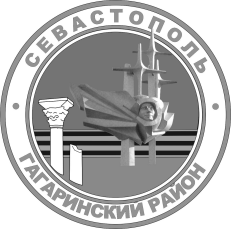 МЕСТНАЯ АДМИНИСТРАЦИЯВНУТРИГОРОДСКОГО МУНИЦИПАЛЬНОГО ОБРАЗОВАНИЯГОРОДА СЕВАСТОПОЛЯГАГАРИНСКИЙ МУНИЦИПАЛЬНЫЙ ОКРУГПОСТАНОВЛЕНИЕ« 17 » января 2024 г.                                                                               № 02 - ПМАОб утверждении Порядка учета бюджетных и денежных обязательств получателей средств бюджета внутригородского муниципального образования города Севастополя Гагаринский муниципальный округВ соответствии со статьей 219 Бюджетного кодекса Российской Федерации местная администрация внутригородского муниципального образования города Севастополя Гагаринский муниципальный округ постановляет:1. Утвердить Порядок учета бюджетных и денежных обязательств получателей средств бюджета внутригородского муниципального образования города Севастополя Гагаринский муниципальный округ согласно приложения к настоящему постановлению.2. Признать утратившими силу постановление местной администрации внутригородского муниципального образования города Севастополя Гагаринский муниципальный округ от 11 января 2021 г. № 01-ПМА «Об утверждении Порядка учета бюджетных и денежных обязательств получателей средств бюджета внутригородского муниципального образования города Севастополя Гагаринский муниципальный округ».3. Настоящее постановление вступает в силу со дня его официального опубликования и распространяется на правоотношения, возникшие 
с 01 января 2024 г.4. Контроль за выполнением настоящего постановления возложить на заместителя Главы местной администрации внутригородского
муниципального образования города Севастополя Гагаринский муниципальный округ (О.В. Гомонец).Глава внутригородского муниципального образования, исполняющий полномочия председателя Совета, Глава местной администрации                            А.Ю. Ярусов Приложениек постановлению местной  администрации внутригородского муниципального образования города Севастополя Гагаринский муниципальный округот                    №           - ПМАПОРЯДОКУЧЕТА БЮДЖЕТНЫХ И ДЕНЕЖНЫХ ОБЯЗАТЕЛЬСТВ
ПОЛУЧАТЕЛЕЙ СРЕДСТВ БЮДЖЕТА ВНУТРИГОРОДСКОГО МУНИЦИПАЛЬНОГО ОБРАЗОВАНИЯ ГОРОДА СЕВАСТОПОЛЯ ГАГАРИНСКИЙ МУНИЦИПАЛЬНЫЙ ОКРУГГлава 1. ОБЩИЕ ПОЛОЖЕНИЯНастоящий Порядок учета бюджетных и денежных обязательств получателей средств бюджета внутригородского муниципального образования города Севастополя Гагаринский муниципальный округ (далее - Порядок) устанавливает порядок исполнения бюджета внутригородского муниципального образования города Севастополя Гагаринский муниципальный округ по расходам в части учета органом, осуществляющим открытие и ведение лицевых счетов участников бюджетного процесса бюджета города Севастополя (далее - орган, осуществляющий открытие и ведение лицевых счетов УБП), бюджетных и денежных обязательств получателей средств бюджета внутригородского муниципального образования города Севастополя Гагаринский муниципальный округ (далее соответственно - бюджетные обязательства, денежные обязательства, ПБС).Постановка на учет бюджетных и денежных обязательств осуществляется на основании сведений о бюджетном обязательстве, содержащих информацию согласно приложению № 1 к настоящему Порядку (далее - Сведения о бюджетном обязательстве), и сведений о денежном обязательстве, содержащих информацию согласно приложению № 2 к настоящему Порядку (далее - Сведения о денежном обязательстве), сформированных ПБС или органом, осуществляющим открытие и ведение лицевых счетов УБП, в случаях, установленных настоящим Порядком.Сведения о бюджетном обязательстве и Сведения о денежном обязательстве формируются в форме электронного документа и подписываются усиленной квалифицированной электронной подписью (далее - электронная подпись) лица, уполномоченного действовать от имени ПБС, или в случаях, предусмотренных подпунктом 2 пункта 7, абзацем первым пункта 22 настоящего Порядка, - органа, осуществляющего открытие и ведение лицевых счетов УБП.Сведения о бюджетном обязательстве и Сведения о денежном обязательстве формируются с использованием единой информационной системы в сфере закупок (далее - единая информационная система) <1.1 > на основании документов-оснований, документов, подтверждающих возникновение денежного обязательства, предусмотренных пунктами 1, 2, 3 Перечня, сведения о которых подлежат включению в определенный законодательством Российской Федерации о контрактной системе в сфере закупок товаров, работ, услуг для обеспечения государственных и муниципальных нужд реестр контрактов, заключенных заказчиками в соответствии с порядком, предусмотренным частью 6 статьи 103 Федерального закона от 5 апреля 2013 года № 44-ФЗ «О контрактной системе в сфере закупок товаров, работ, услуг для обеспечения государственных и муниципальных нужд» (далее соответственно - реестр контрактов) <1.2>;<1.1> Положение о единой информационной системе в сфере закупок, утвержденное постановлением Правительства Российской Федерации от 27 января 2022 г. № 60.<1.2> Правила ведения реестра контрактов, заключенных заказчиками, утвержденные постановлением Правительства Российской Федерации от 27 января 2022 г. № 60 (далее - Правила ведения реестра контрактов).Сведения о бюджетном обязательстве, Сведения о денежном обязательстве могут быть отозваны ПБС до момента их регистрации уполномоченным работником органа, осуществляющего открытие и ведение лицевых счетов УБП.Для отзыва Сведений о бюджетном обязательстве, Сведений о денежном обязательстве ПБС представляет в орган, осуществляющий открытие и ведение лицевых счетов УБП, письменный запрос с указанием реквизитов отзываемых Сведений о бюджетном обязательстве, Сведений о денежном обязательстве, подписанных руководителем (уполномоченным лицом) ПБС.Лица, имеющие право действовать от имени ПБС в соответствии с настоящим Порядком, несут персональную ответственность за формирование Сведений о бюджетном обязательстве, Сведений о денежном обязательстве, за их полноту и достоверность, а также за соблюдение установленных настоящим Порядком сроков их представления.Глава 2. ПОРЯДОК УЧЕТА БЮДЖЕТНЫХ ОБЯЗАТЕЛЬСТВ
ПОЛУЧАТЕЛЕЙ СРЕДСТВ МЕСТНОГО БЮДЖЕТАПостановка на учет бюджетного обязательства и внесение изменений в поставленное на учет бюджетное обязательство осуществляется в соответствии со Сведениями о бюджетном обязательстве, сформированными на основании документов, предусмотренных в графе 2 Перечня документов, на основании которых возникают бюджетные обязательства (вносятся изменения в бюджетные обязательства) получателей средств бюджета внутригородского муниципального образования города Севастополя Гагаринский муниципальный округ, и документов, подтверждающих возникновение денежных обязательств получателей средств бюджета внутригородского муниципального образования города Севастополя Гагаринский муниципальный округ, согласно приложению № 3 к настоящему Порядку (далее - документы-основания, Перечень).Бюджетные обязательства прошлых лет, принятые и неисполненные ПБС                  (не поставленные на учет, не перерегистрированные, перерегистрированные в первый рабочий день текущего финансового года в органе, осуществляющем открытие и ведение лицевых счетов УБП), возникшие на основании государственных (муниципальных) контрактов (договоров) на поставку товаров, выполнение работ, оказание услуг для обеспечения государственных нужд, срок действия которых истек по состоянию на 1 января текущего года, но которые в соответствии со статьей 5 Гражданского кодекса Российской Федерации действуют до полного исполнения обязательств сторон по ним, подлежат постановке на учет в органе, осуществляющем открытие и ведение лицевых счетов УБП, в текущем финансовом году, в сумме не исполненного на конец отчетного финансового года бюджетного обязательства с приложением документов-оснований, указанных в пунктах 1, 2 Перечня, и акта сверки расчетов в форме электронной копии документа на бумажном носителе, созданной посредством его сканирования, или копии электронного документа, подтвержденной электронной подписью лица, имеющего право действовать от имени ПБС.Сведения о бюджетных обязательствах, возникших на основании документов-оснований, указанных в пунктах 1 - 3 графы 2 Перечня (далее - принимаемые бюджетные обязательства), а также документов - оснований, указанных в пунктах 4-14 графы 2 Перечня (далее - принятые бюджетные обязательства), формируются в соответствии с настоящим Порядком:1) ПБС в части принимаемых бюджетных обязательств, возникших на основании документов-оснований, предусмотренных:пунктами 1 и 2 графы 2 Перечня, подлежащих размещению в единой информационной системе, - в течение двух рабочих дней до дня направления на размещение в единой информационной системе извещения об осуществлении закупки в форме электронного документа или приглашения принять участие в определении поставщика (подрядчика, исполнителя) в форме электронного документа;пунктом 2 графы 2 Перечня, не подлежащих размещению в единой информационной системе, - одновременно с направлением в орган, осуществляющий открытие и ведение лицевых счетов УБП, выписки из приглашения принять участие в определении поставщика (подрядчика, исполнителя) в соответствии с подпунктом «а» пункта 26 Правил осуществления контроля, предусмотренного частями 5 и 5.1 статьи 99 Федерального закона «О контрактной системе в сфере закупок товаров, работ, услуг для обеспечения государственных и муниципальных нужд», утвержденных постановлением Правительства Российской Федерации от 6 августа 2020 г. № 1193 (далее - Правила контроля № 1193);пунктом 3 графы 2 Перечня, - в течение пяти рабочих дней до дня заключения контракта с единственным поставщиком (подрядчиком, исполнителем) на основании части 1 статьи 93 Федерального закона, заключаемого в рамках государственного оборонного заказа в соответствии с Федеральным законом                      от 29 декабря 2012 г. № 275-ФЗ «О государственном оборонном заказе», сведения о котором подлежат включению в реестр контрактов или реестр контрактов, содержащий сведения, составляющие государственную тайну (далее соответственно - государственный контракт, реестр контрактов, содержащих государственную тайну);ПБС - в части принятых бюджетных обязательств, возникших на основании:документов-оснований, указанных в пунктах 4 и 5 Перечня, не позднее десяти рабочих дней со дня заключения государственного контракта, договора, указанных в названных пунктах графы 2 Перечня;документов-оснований, указанных в пунктах 6, 8 и 9 Перечня, не позднее трех рабочих дней со дня заключения соответственно соглашения о предоставлении межбюджетного трансферта, договора (соглашения) о предоставлении субсидии государственному бюджетному или автономному учреждению, договора (соглашения) о предоставлении субсидии или бюджетных инвестиций юридическому лицу, указанных в названных пунктах графы 2 Перечня;документов-оснований, указанных в пунктах 7 и 10 графы 2 Перечня, не позднее трех рабочих дней со дня доведения в установленном порядке соответствующих лимитов бюджетных обязательств на принятие и исполнение ПБС бюджетных обязательств, возникших на основании соответственно нормативного правового акта о предоставлении межбюджетного трансферта, нормативного правового акта о предоставлении субсидии юридическому лицу, указанных в названных пунктах графы 2 Перечня;документов-оснований, указанных в пункте 11 графы 2 Перечня, не позднее трех рабочих дней со дня доведения лимитов бюджетных обязательств на принятие и исполнение ПБС бюджетных обязательств, возникших на основании приказа о штатном расписании с расчетом годового фонда оплаты труда (иного документа, подтверждающего возникновение бюджетного обязательства, содержащего расчет годового объема оплаты труда (денежного содержания), в пределах доведенных лимитов бюджетных обязательств на соответствующие цели);документов-оснований, указанных в пунктах 12, 13 графы 2 Перечня;документов-оснований, указанных в пункте 14 графы 2 Перечня, исполнение денежных обязательств по которым осуществляется неоднократно (в том числе с учетом ранее произведенных авансовых платежей), не позднее трех рабочих дней со дня поступления документа-основания ПБС для оплаты;органом, осуществляющим открытие и ведение лицевых счетов УБП, - в части принятых бюджетных обязательств, возникших на основании документов-оснований, предусмотренных пунктом 14 графы 2 Перечня, одновременно с формированием Сведений о денежных обязательствах по данному бюджетному обязательству в соответствии с положениями, предусмотренными пунктом 21 и абзацем восьмым пункта 22 настоящего Порядка.Формирование Сведений о бюджетных обязательствах, возникших на основании документов-оснований, предусмотренных пунктом 14 графы 2 Перечня, осуществляется органом, осуществляющим открытие и ведение лицевых счетов УБП, после проверки наличия в платежном документе, представленном ПБС, типа бюджетного обязательства.Сведения о бюджетном обязательстве, возникшем на основании документов-оснований, указанных в пунктах 4-10 Перечня, направляются в орган, осуществляющий открытие и ведение лицевых счетов УБП, с приложением копии документа-основания (документа о внесении изменений в документ-основание), в форме электронной копии документа на бумажном носителе, созданной посредством его сканирования, или копии электронного документа, подтвержденной электронной подписью лица, имеющего право действовать от имени ПБС.При направлении в орган, осуществляющий открытие и ведение лицевых счетов УБП, Сведений о бюджетном обязательстве, возникшем на основании документа-основания, указанного в пункте 11 графы 2 Перечня, копия указанного документа-основания в орган, осуществляющий открытие и ведение лицевых счетов УБП, не представляется.Для внесения изменений в поставленное на учет бюджетное обязательство (аннулирование неисполненной части бюджетного обязательства) формируются Сведения о бюджетном обязательстве с учетом положений пункта 7 настоящего Порядка с указанием учетного номера бюджетного обязательства, в которое вносится изменение.В случае внесения изменений в бюджетное обязательство без внесения изменений в документ-основание, документ-основание в орган, осуществляющий открытие и ведение лицевых счетов УБП, повторно не представляется.В случае внесения изменений в бюджетное обязательство в связи с внесением изменений в документ-основание, документ, предусматривающий внесение изменений в документ-основание, отсутствующий в информационной системе, направляется ПБС в орган, осуществляющий открытие и ведение лицевых счетов УБП одновременно с формированием Сведений о бюджетном обязательстве.Постановка на учет бюджетных обязательств (внесение изменений в поставленные на учет бюджетные обязательства), возникших на основании документов-оснований, указанных в пунктах 1-14 графы 2 Перечня, осуществляется органом, осуществляющим открытие и ведение лицевых счетов УБП, по итогам проверки, проводимой в соответствии с настоящим пунктом, в течение:двух рабочих дней со дня получения от ПБС Сведений о бюджетном обязательстве, возникшем на основании документов-оснований, указанных в пунктах 4-14 графы 2 Перечня;следующего рабочего дня со дня формирования органом, осуществляющим открытие и ведение лицевых счетов УБП, Сведений о бюджетном обязательстве, возникшем на основании документов-оснований, указанных в пункте 14 графы 2 Перечня.Для постановки на учет бюджетного обязательства (внесения изменений в поставленное на учет бюджетное обязательство) орган, осуществляющий открытие и ведение лицевых счетов УБП, осуществляет проверку Сведений о бюджетном обязательстве, возникшем на основании документов-оснований, указанных в пунктах 4-14 графы 2 Перечня, на:соответствие информации о бюджетном обязательстве, указанной в Сведениях о бюджетном обязательстве, документам-основаниям, подлежащим представлению ПБС в орган, осуществляющий открытие и ведение лицевых счетов УБП, для постановки на учет бюджетных обязательств в соответствии с настоящим Порядком, информации, включенной в установленном порядке в реестр контрактов, заключенных заказчиками, или реестр контрактов, содержащий сведения, составляющие государственную тайну (далее - реестр контрактов), по документам-основаниям, указанным в пункте 4 Перечня (за исключением случаев постановки на учет бюджетных обязательств в соответствии с абзацем 3 пункта 6 Порядка);соответствие информации о бюджетном обязательстве, указанной в Сведениях о бюджетном обязательстве, составу информации, подлежащей включению в Сведения о бюджетном обязательстве в соответствии с приложением № 1 к настоящему Порядку;соблюдение правил формирования Сведений о бюджетном обязательстве, установленных настоящей главой и приложением № 1 к настоящему Порядку;непревышение суммы бюджетного обязательства по соответствующим кодам классификации расходов бюджета внутригородского муниципального образования города Севастополя Гагаринский муниципальный округ над суммой неиспользованных бюджетных ассигнований на исполнение публичных нормативных обязательств или лимитов бюджетных обязательств (далее - лимиты бюджетных обязательств), отраженных на лицевом счете ПБС или на лицевом счете для учета операций по переданным полномочиям ПБС, открытых в установленном порядке в органе, осуществляющем открытие и ведение лицевых счетов УБП (далее - соответствующий лицевой счет ПБС), отдельно для текущего финансового года, для первого и для второго года планового периода;соответствие предмета бюджетного обязательства, указанного в Сведениях о бюджетном обязательстве, документе-основании, коду вида (кодам видов) расходов классификации расходов бюджета внутригородского муниципального образования города Севастополя Гагаринский муниципальный округ, указанному(ым) в Сведениях о бюджетном обязательстве, документе- основании;соответствие указанного в Сведениях о бюджетном обязательстве уникального кода объекта капитального строительства или объекта недвижимого имущества (мероприятия по информатизации), включенного в федеральную адресную инвестиционную программу (далее - объекты ФАИП), коду объекта ФАИП, указанному в документах-основаниях (при наличии).В случае формирования Сведений о бюджетном обязательстве органом, осуществляющим открытие и ведение лицевых счетов УБП, при постановке на учет бюджетного обязательства (внесении изменений в поставленное на учет бюджетное обязательство) осуществляется проверка, предусмотренная абзацем восьмым настоящего пункта.При постановке на учет бюджетных обязательств, возникающих на основании документа-основания, предусмотренного пунктом 4 графы 2 Перечня, сведения о котором подлежат включению в реестр контрактов, орган, осуществляющий открытие и ведение лицевых счетов УБП, при проведении проверки, предусмотренной абзацем пятым настоящего пункта, осуществляет проверку соответствия информации, включаемой в Сведения о бюджетном обязательстве, аналогичной информации, подлежащей включению в реестр контрактов, и условиям документа-основания.При постановке на учет бюджетных обязательств, возникающих на основании документов-оснований, предусмотренных пунктом 1, 2 графы 2 Перечня, подлежащих размещению в единой информационной системе, при проведении проверки, предусмотренной абзацем девятым настоящего пункта, орган, осуществляющий открытие и ведение лицевых счетов УБП, осуществляет проверку соответствия информации, включаемой в Сведения о бюджетном обязательстве, аналогичной информации, подлежащей проверке в соответствии с Правилами контроля № 1193.В случае внесения изменений в поставленное на учет бюджетное обязательство, предусматривающих уменьшение суммы принятого бюджетного обязательства, орган, осуществляющий открытие и ведение лицевых счетов УБП, осуществляет проверку непревышения суммы исполнения бюджетного обязательства над изменяемой суммой бюджетного обязательства.В случае аннулирования принимаемого бюджетного обязательства проверка, предусмотренная абзацами пятым, восьмым, девятым настоящего пункта, не осуществляется.11.1. При постановке на учет бюджетного обязательства (внесении в него изменений) орган, осуществляющий открытие и ведение лицевых счетов УБП осуществляет проверку Сведений о бюджетном обязательстве, сформированном на основании документа-основания, предусмотренного пунктом:1, 2 графы 2 Перечня, сформированного с использованием единой информационной системы, - в течение одного рабочего дня, следующего за днем поступления в орган Федерального казначейства Сведений о бюджетном обязательстве или документа-основания в соответствии с пунктами 24 и 28 Правил контроля № 1193;4 графы 2 Перечня, сформированного с использованием единой информационной системы, - в течение трех рабочих дней, следующих за днем поступления в орган, осуществляющий открытие и ведение лицевых счетов УБП Сведений о бюджетном обязательстве или документа-основания в соответствии с пунктом 15 Правил ведения реестра контрактов;4 графы 2 Перечня, сформированного без использования единой информационной системы, - в течение пяти рабочих дней, следующих за днем поступления в орган Федерального казначейства Сведений о бюджетном обязательстве;2, 3 графы 2 Перечня, сформированного без использования единой информационной системы, - в течение двух рабочих дней, следующих за днем поступления в орган, осуществляющий открытие и ведение лицевых счетов УБП, Сведений о бюджетном обязательстве.11.2. При формировании Сведений о бюджетном обязательстве с использованием единой информационной системы проверка, предусмотренная:абзацами пятым, шестым, девятым пункта 11 настоящего Порядка, осуществляется в единой информационной системе, в том числе автоматически.12. В случае представления в орган, осуществляющий открытие и ведение лицевых счетов УБП, Сведений о бюджетном обязательстве на бумажном носителе в дополнение к проверке, предусмотренной пунктом 11 настоящего Порядка, также осуществляется проверка Сведений о бюджетном обязательстве на отсутствие в представленных Сведениях о бюджетном обязательстве исправлений, не соответствующих требованиям, установленным настоящим Порядком, или не заверенных в установленном порядке.13. В случае положительного результата проверки Сведений о бюджетном обязательстве, документа-основания на соответствие требованиям, предусмотренным пунктами 11 - 12 настоящего Порядка, орган, осуществляющий открытие и ведение лицевых счетов УБП, присваивает учетный номер бюджетному обязательству (вносит изменения в ранее поставленное на учет бюджетное обязательство) и не позднее одного рабочего дня со дня указанной проверки Сведений о бюджетном обязательстве, документа-основания направляет ПБС извещение о постановке на учет (изменении) бюджетного обязательства, содержащее сведения об учетном номере бюджетного обязательства и о дате постановки на учет (изменения) бюджетного обязательства (далее - Извещение о бюджетном обязательстве).Извещение о бюджетном обязательстве направляется ПБС органом, осуществляющим открытие и ведение лицевых счетов УБП:в форме электронного документа, подписанного электронной подписью лица, уполномоченного действовать от имени органа, осуществляющего открытие и ведение лицевых счетов УБП, - в отношении Сведений о бюджетном обязательстве, представленных в форме электронного документа;на бумажном носителе по форме, аналогичной форме, утвержденной Министерством финансов Российской Федерации (код формы по ОКУД 0506105), - в отношении Сведений о бюджетном обязательстве, представленных на бумажном носителе.Извещение о бюджетном обязательстве, сформированное на бумажном носителе, подписывается лицом, имеющим право действовать от имени органа, осуществляющего открытие и ведение лицевых счетов УБП.Учетный номер бюджетного обязательства является уникальным и не подлежит изменению, в том числе при изменении отдельных реквизитов бюджетного обязательства.Учетный номер бюджетного обязательства имеет следующую структуру, состоящую из девятнадцати разрядов:с 1 по 8 разряд - уникальный код ПБС по реестру участников бюджетного процесса, а также юридических лиц, не являющихся участниками бюджетного процесса (далее - Сводный реестр);9 и 10 разряды - последние две цифры года, в котором бюджетное обязательство поставлено на учет;с 11 по 19 разряд - уникальный номер бюджетного обязательства, присваиваемый органом, осуществляющим открытие и ведение лицевых счетов УБП, в рамках одного календарного года.Одно поставленное на учет бюджетное обязательство может содержать несколько кодов классификации расходов бюджета внутригородского муниципального образования города Севастополя Гагаринский муниципальный округ.В случае отрицательного результата проверки Сведений о бюджетном обязательстве на соответствие требованиям, предусмотренным:абзацами пятым - седьмым, девятым, десятым пункта 11, пунктом 12 настоящего Порядка, орган, осуществляющий открытие и ведение лицевых счетов УБП, в срок, установленный в пункте 11 настоящего Порядка, возвращает ПБС представленные на бумажном носителе Сведения о бюджетном обязательстве с приложением уведомления, содержащего информацию, позволяющую идентифицировать документ, не принятый к исполнению, а также содержащего дату и причину отказа, в соответствии с правилами организации и функционирования системы казначейских платежей, установленными Федеральным казначейством (далее Уведомление), направляет ПБС Уведомление в электронном виде, если Сведения о бюджетном обязательстве направлялись в форме электронного документа, с указанием в Уведомлении причины, по которой не осуществляется постановка на учет бюджетного обязательства;абзацем восьмым пункта 11 настоящего Порядка, орган, осуществляющий открытие и ведение лицевых счетов УБП, в срок, установленный в пункте 11 настоящего Порядка:в отношении Сведений о бюджетных обязательствах, возникших на основании документов-оснований, указанных в пункте 14 графы 2 Перечня, - возвращает ПБС представленные на бумажном носителе Сведения о бюджетном обязательстве с приложением Уведомления либо направляет ПБС указанное Уведомление, сформированное в электронном виде, если Сведения о бюджетном обязательстве представлялись в форме электронного документа, с указанием в Уведомлении причины, по которой не осуществляется постановка на учет бюджетного обязательства;в отношении Сведений о бюджетных обязательствах, возникших на основании документов-оснований, указанных в пунктах 4 - 13 и пункте 14 (в части Сведений о бюджетных обязательствах, сформированных ПБС) графы 2 Перечня, - присваивает учетный номер бюджетному обязательству (вносит изменения в ранее поставленное на учет бюджетное обязательство) и не позднее одного рабочего дня со дня постановки на учет бюджетного обязательства (внесения изменений в ранее поставленное на учет бюджетное обязательство) направляет:ПБС Извещение о бюджетном обязательстве с указанием информации, предусмотренной пунктом 13 настоящего Порядка;ПБС и главному распорядителю (распорядителю) средств бюджета внутригородского муниципального образования города Севастополя Гагаринский муниципальный округ, в ведении которого находится ПБС, Уведомление о превышении бюджетным обязательством неиспользованных лимитов бюджетных обязательств по форме, аналогичной форме, утвержденной Министерством финансов Российской Федерации (код формы по ОКУД 0506111)(далее - Уведомление о превышении).Внесение изменений в бюджетные обязательства, возникшие на основании документов-оснований, указанных в пунктах 4-14 графы 2 Перечня, поставленных на учет до начала текущего финансового года, исполнение которых осуществляется в текущем финансовом году, осуществляется в первый рабочий день текущего финансового года органом, осуществляющим открытие и ведение лицевых счетов УБП, в соответствии с пунктом 9 Порядка.ПБС в текущем финансовом году, при необходимости, вносит в бюджетное обязательство, указанное в абзаце первом настоящего пункта, изменения в соответствии с пунктом 9 Порядка, в части графика оплаты бюджетного обязательства, кодов бюджетной классификации Российской Федерации и кодов объектов ФАИП.ПБС в текущем финансовом году, при необходимости, вносит в бюджетное обязательство, поставленное на учет в соответствии с абзацем 3 пункта 6 Порядка, изменения в части графика оплаты бюджетного обязательства, кодов бюджетной классификации Российской Федерации и кодов объектов ФАИП.В случае если коды бюджетной классификации Российской Федерации, по которым бюджетное обязательство было поставлено на учет в отчетном финансовом году, в текущем финансовом году являются недействующими, то в Сведениях о бюджетном обязательстве указываются соответствующие им коды бюджетной классификации Российской Федерации, установленные на текущий финансовый год.Орган, осуществляющий открытие и ведение лицевых счетов УБП, в случае отрицательного результата проверки Сведений о бюджетном обязательстве, сформированных по бюджетным обязательствам, предусмотренным настоящим пунктом, на соответствие требованиям, предусмотренным абзацем восьмым пункта 11 настоящего Порядка, направляет для сведения получателю средств бюджета внутригородского муниципального образования города Севастополя Гагаринский муниципальный округ и главному распорядителю (распорядителю) средств бюджета внутригородского муниципального образования города Севастополя Гагаринский муниципальный округ, в ведении которого находится получатель средств бюджета внутригородского муниципального образования города Севастополя Гагаринский муниципальный округ, Уведомление о превышении не позднее следующего рабочего дня после дня совершения операций, предусмотренных настоящим пунктом.В случае ликвидации, реорганизации ПБС либо изменения типа казенного учреждения муниципального образования не позднее пяти рабочих дней со дня отзыва с соответствующего лицевого счета ПБС неиспользованных лимитов бюджетных обязательств органом, осуществляющим открытие и ведение лицевых счетов УБП, вносятся изменения в ранее учтенные бюджетные обязательства ПБС в части аннулирования соответствующих неисполненных бюджетных обязательств.Глава 3. ОСОБЕННОСТИ УЧЕТА БЮДЖЕТНЫХ ОБЯЗАТЕЛЬСТВ
ПО ИСПОЛНИТЕЛЬНЫМ ДОКУМЕНТАМ, РЕШЕНИЯМ НАЛОГОВЫХ
ОРГАНОВСведения о бюджетном обязательстве, возникшем в соответствии с документами-основаниями, указанными в пунктах 12 и 13 графы 2 Перечня, формируются в срок, установленный бюджетным законодательством Российской Федерации для представления в установленном порядке ПБС-должником информации об источнике образования задолженности и кодах бюджетной классификации Российской Федерации, по которым должны быть произведены расходы бюджета внутригородского муниципального образования города Севастополя Гагаринский муниципальный округ по исполнению исполнительного документа, решения налогового органа.В случае если в органе, осуществляющем открытие и ведение лицевых счетов УБП, ранее было учтено бюджетное обязательство, по которому представлен исполнительный документ, решение налогового органа, то одновременно со Сведениями о бюджетном обязательстве, сформированными в соответствии с исполнительным документом, решением налогового органа, формируются Сведения о бюджетном обязательстве, содержащие уточненную информацию о ранее учтенном бюджетном обязательстве, уменьшенном на сумму, указанную в исполнительном документе, решении налогового органа.Основанием для внесения изменений в ранее поставленное на учет бюджетное обязательство по исполнительному документу, решению налогового органа, являются Сведения о бюджетном обязательстве, содержащие уточненную информацию о кодах бюджетной классификации расходов бюджета внутригородского муниципального образования города Севастополя Гагаринский муниципальный округ, по которым должен быть исполнен исполнительный документ, решение налогового органа, или информацию о документе, подтверждающем исполнение исполнительного документа, решения налогового органа, документе об отсрочке, о рассрочке или об отложении исполнения судебных актов либо документе, отменяющем или приостанавливающем исполнение судебного акта, на основании которого выдан исполнительный документ, документе об отсрочке или рассрочке уплаты налога, сбора, страхового взноса, пеней, штрафов или ином документе с приложением копий предусмотренных настоящим пунктом документов в форме электронной копии документа на бумажном носителе, созданной посредством его сканирования, или копии электронного документа, подтвержденных электронной подписью лица, имеющего право действовать от имени ПБС.В случае ликвидации ПБС либо изменения типа казенного учреждения муниципального образования не позднее пяти рабочих дней со дня отзыва с соответствующего лицевого счета ПБС неиспользованных лимитов бюджетных обязательств в ранее учтенное бюджетное обязательство, возникшее на основании исполнительного документа, решения налогового органа, вносятся изменения в части аннулирования неисполненного бюджетного обязательства.Глава 4. ПОРЯДОК УЧЕТА ДЕНЕЖНЫХ ОБЯЗАТЕЛЬСТВПостановка на учет денежного обязательства и внесение изменений в поставленное на учет денежное обязательство осуществляются в соответствии со Сведениями о денежном обязательстве, сформированными на основании документов, предусмотренных в графе 3 Перечня, на сумму, указанную в документе, в соответствии с которым возникло денежное обязательство.Сведения о денежных обязательствах по бюджетным обязательствам, возникшим на основании документов-оснований, указанных в пунктах 4-14 графы 2 Перечня, формируются органом, осуществляющим открытие и ведение лицевых счетов УБП, за исключением случаев, указанных в абзацах втором - шестом настоящего пункта.Сведения о денежных обязательствах, не содержащие сведения, составляющие государственную тайну, формируются ПБС не позднее рабочего дня, следующего за днем возникновения денежного обязательства, в случае:исполнения денежного обязательства неоднократно (в том числе с учетом ранее произведенных авансовых платежей);подтверждения поставки товаров, выполнения работ, оказания услуг по ранее произведенным авансовым платежам, в том числе по авансовым платежам, произведенным в размере 100 процентов от суммы бюджетного обязательства;исполнения денежного обязательства, возникшего на основании документа о приемке поставленного товара, выполненной работы (ее результатов, в том числе этапа), оказанной услуги из единой информационной системы в сфере закупок, одним распоряжением, сумма которого равна сумме денежного обязательства, подлежащего постановке на учет (за исключением случая возникновения денежного обязательства на основании документа о приемке по соответствующему государственному контракту, сформированного и подписанного без использования единой информационной системы в сфере закупок, формирование Сведений о денежном обязательстве по которому осуществляется не позднее рабочего дня, следующего за днем проведения проверки на соответствие информации, включаемой в Сведения о денежном обязательстве, аналогичной информации в реестре контрактов);исполнения денежного обязательства в период, превышающий срок, установленный для оплаты денежного обязательства в соответствии с требованиями Порядка санкционирования оплаты денежных обязательств получателей средств бюджета внутригородского муниципального образования города Севастополя Гагаринский муниципальный округ и администраторов источников финансирования дефицита бюджета внутригородского муниципального образования города Севастополя Гагаринский муниципальный округ, утвержденного финансовым органом внутригородского муниципального образования города Севастополя Гагаринский муниципальный округ (далее - Порядок санкционирования);исполнения денежного обязательства по бюджетному обязательству, возникшему на основании документа-основания, указанного в пунктах 11-13 Перечня, связанного с оплатой неурегулированной задолженности, возникшей по бюджетному обязательству.В случае если в рамках бюджетных обязательств, возникших по документам-основаниям, указанным в пунктах 4 - 10, 14 графы 2 Перечня, ранее поставлены на учет денежные обязательства по авансовым платежам (с признаком авансового платежа «Да»), поставка товаров, выполнение работ, оказание услуг по которым не подтверждены, постановка на учет денежных обязательств на перечисление последующих платежей по таким бюджетным обязательствам не осуществляется, если иной порядок расчетов по такому денежному обязательству не предусмотрен законодательством Российской Федерации.Сведения о денежном обязательстве, возникшем на основании документа, подтверждающего возникновение денежного обязательства, направляются в орган, осуществляющий открытие и ведение лицевых счетов УБП, с приложением копии документа, подтверждающего возникновение денежного обязательства.Сведения о денежном обязательстве, формируемые в форме электронного документа, направляются с приложением документа, подтверждающего возникновение денежного обязательства, в форме электронной копии документа на бумажном носителе, созданной посредством его сканирования, или копии электронного документа, подтвержденных электронной подписью лица, имеющего право действовать от имени ПБС.Требования настоящего пункта не распространяются на документы- основания, представление которых в орган, осуществляющий открытие и ведение лицевых счетов УБП, в соответствии с Порядком санкционирования не требуется.Орган, осуществляющий открытие и ведение лицевых счетов УБП, не позднее следующего рабочего дня со дня представления ПБС Сведений о денежном обязательстве осуществляет их проверку на соответствие информации, указанной в Сведениях о денежном обязательстве:информации по соответствующему бюджетному обязательству, учтенному на соответствующем лицевом счете ПБС;составу информации, подлежащей включению в Сведения о денежном обязательстве в соответствии с приложением № 2 к настоящему Порядку, с соблюдением правил формирования Сведений о денежном обязательстве, установленных настоящей главой;информации по соответствующему документу-основанию, документу, подтверждающему возникновение денежного обязательства, подлежащим представлению ПБС в орган, осуществляющий открытие и ведение лицевых счетов УБП, для постановки на учет денежных обязательств в соответствии с настоящим Порядком или включения в установленном порядке в реестр контрактов, за исключением документов-оснований, представление которых в орган, осуществляющий открытие и ведение лицевых счетов УБП, в соответствии с Порядком санкционирования не требуется.В случае исполнения бюджетного обязательства, содержащего более одного кода классификации расходов бюджета внутригородского муниципального образования города Севастополя Гагаринский муниципальный округ, орган, осуществляющий открытие и ведение лицевых счетов УБП, проводит проверку соответствия предмета документа, подтверждающего возникновение денежного обязательства, указанного в Сведениях о денежном обязательстве, и документе, подтверждающем возникновение денежного обязательства, коду вида (кодам видов) расходов классификации расходов бюджета внутригородского муниципального образования города Севастополя Гагаринский муниципальный округ.При формировании Сведений о денежном обязательстве на основании документа, подтверждающего возникновение денежного обязательства, предусмотренного пунктом 4 графы 2 Перечня, сформированного и подписанного без использования единой информационной системы, проверка, предусмотренная абзацем четвертым настоящего пункта, осуществляется одновременно с проверкой соответствия информации, включаемой в Сведения о денежном обязательстве, аналогичной информации в реестре контрактов.При формировании Сведений о денежном обязательстве с использованием единой информационной системы проверка, предусмотренная настоящим пунктом, осуществляется в единой информационной системе, в том числе автоматически.В случае представления в орган, осуществляющий открытие и ведение лицевых счетов УБП, Сведений о денежном обязательстве на бумажном носителе в дополнение к проверке, предусмотренной пунктом 24 настоящего Порядка, также осуществляется проверка Сведений о денежном обязательстве на отсутствие в представленных Сведениях о денежном обязательстве исправлений, не соответствующих требованиям, установленным настоящим Порядком, или не заверенных в установленном порядке.В отношении Сведений о денежном обязательстве, сформированных с использованием единой информационной системы, извещение о денежном обязательстве направляется с использованием единой информационной системы.В случае положительного результата проверки Сведений о денежном обязательстве орган, осуществляющий открытие и ведение лицевых счетов УБП, присваивает учетный номер денежному обязательству (либо вносит изменения в ранее поставленное на учет денежное обязательство) и в день постановки на учет денежного обязательства (внесения изменений в денежное обязательство) направляет ПБС извещение о постановке на учет (изменении) денежного обязательства, содержащее сведения о дате постановки на учет (изменения) денежного обязательства (далее - Извещение о денежном обязательстве).Извещение о денежном обязательстве направляется ПБС органом, осуществляющим открытие и ведение лицевых счетов УБП:в форме электронного документа с использованием электронной подписи лица, имеющего право действовать от имени органа, осуществляющего открытие и ведение лицевых счетов УБП, - в отношении Сведений о денежном обязательстве, представленных в форме электронного документа;на бумажном носителе по форме, аналогичной форме, утвержденной Министерством финансов Российской Федерации (код формы по ОКУД 0506106), - в отношении Сведений о денежном обязательстве, представленных на бумажном носителе.Извещение о денежном обязательстве, сформированное на бумажном носителе, подписывается лицом, имеющим право действовать от имени органа, осуществляющего открытие и ведение лицевых счетов УБП.Учетный номер денежного обязательства является уникальным и не подлежит изменению, в том числе при изменении отдельных реквизитов денежного обязательства.Учетный номер денежного обязательства имеет следующую структуру, состоящую из двадцати двух разрядов:с 1 по 19 разряд - учетный номер соответствующего бюджетного обязательства;с 20 по 22 разряд - порядковый номер денежного обязательства.В отношении Сведений о денежном обязательстве, сформированных с использованием единой информационной системы, Уведомление направляется с использованием единой информационной системы.В случае отрицательного результата проверки Сведений о денежном обязательстве орган, осуществляющий открытие и ведение лицевых счетов УБП, в день осуществления проверки:в отношении Сведений о денежных обязательствах, сформированных органом, осуществляющим открытие и ведение лицевых счетов УБП, направляет ПБС Уведомление с указанием причины, по которой не осуществляется постановка на учет денежного обязательства, с приложением Сведений о денежном обязательстве, сформированных органом, осуществляющим открытие и ведение лицевых счетов УБП;в отношении Сведений о денежных обязательствах, сформированных ПБС, возвращает ПБС представленные на бумажном носителе Сведения о денежном обязательстве с приложением Уведомления;направляет ПБС Уведомление в электронном виде, если Сведения о денежном обязательстве представлялись в форме электронного документа.В Уведомлении указывается причина возврата без исполнения Сведений о денежном обязательстве.Неисполненная часть денежного обязательства, в том числе денежного обязательства, поставка товаров, выполнение работ, оказание услуг по которому не подтверждены, принятого на учет в отчетном финансовом году в соответствии с бюджетным обязательством, указанным в пункте 16 настоящего Порядка, подлежит учету в текущем финансовом году на основании Сведений о денежном обязательстве, сформированных органом, осуществляющим открытие и ведение лицевых счетов УБП.В случае если коды бюджетной классификации, по которым органом, осуществляющим открытие и ведение лицевых счетов УБП, учтены денежные обязательства отчетного финансового года, в текущем финансовом году являются недействующими, ПБС уточняет указанные коды бюджетной классификации в порядке, предусмотренном пунктом 16 настоящего Порядка.Глава 5. ПРЕДСТАВЛЕНИЕ ИНФОРМАЦИИ О БЮДЖЕТНЫХ
И ДЕНЕЖНЫХ ОБЯЗАТЕЛЬСТВАХ, УЧТЕННЫХ
В ОРГАНАХ, ОСУЩЕСТВЛЯЮЩИХ ОТКРЫТИЕ
И ВЕДЕНИЕ ЛИЦЕВЫХ СЧЕТОВ УБПИнформация о бюджетных и денежных обязательствах предоставляется органом, осуществляющим открытие и ведение лицевых счетов УБП, в виде документов, определенных пунктом 30 настоящего Порядка, по запросам финансового органа внутригородского муниципального образования города Севастополя Гагаринский муниципальный округ, главных распорядителей средств бюджета внутригородского муниципального образования города Севастополя Гагаринский муниципальный округ, ПБС с учетом положений пункта 29 настоящего Порядка.Информация о бюджетных и денежных обязательствах предоставляется:финансовому органу внутригородского муниципального образования города Севастополя Гагаринский муниципальный округ;главным распорядителям (распорядителям) средств бюджета внутригородского муниципального образования города Севастополя Гагаринский муниципальный округ - в части бюджетных и денежных обязательств подведомственных им ПБС;ПБС - в части бюджетных и денежных обязательств соответствующего ПБС.Информация о бюджетных и денежных обязательствах предоставляется финансовому органу внутригородского муниципального образования города Севастополя Гагаринский муниципальный округ ежемесячно.Информация о бюджетных и денежных обязательствах предоставляется в следующем порядке:по запросу финансового органа внутригородского муниципального образования города Севастополя Гагаринский муниципальный округ, органов государственной власти, уполномоченных в соответствии с законодательством Российской Федерации на получение такой информации, орган, осуществляющий открытие и ведение лицевых счетов УБП, представляет с указанными в запросе детализацией и группировкой показателей:информацию о принятых на учет бюджетных (денежных) обязательствах по форме, аналогичной форме, утвержденной Министерством финансов Российской Федерации (код формы по ОКУД 0506601) (далее - Информация о принятых на учет обязательствах), сформированную по состоянию на 1-е число месяца, указанного в запросе, или на 1-е число месяца, в котором поступил запрос, нарастающим итогом с начала текущего финансового года;информацию об исполнении бюджетных (денежных) обязательств по форме, аналогичной форме, утвержденной Министерством финансов Российской Федерации (код формы по ОКУД 0506603) (далее - Информация об исполнении обязательств), сформированную на дату, указанную в запросе;сведения о превышении бюджетными обязательствами неиспользованных доведенных бюджетных данных, сформированные на дату, указанную в запросе;по запросу главного распорядителя (распорядителя) средств бюджета внутригородского муниципального образования города Севастополя Гагаринский муниципальный округ орган, осуществляющий открытие и ведение лицевых счетов УБП, представляет с указанными в запросе детализацией и группировкой показателей Информацию о принятых на учет обязательствах по находящимся в ведении главного распорядителя (распорядителя) средств бюджета внутригородского муниципального образования города Севастополя Гагаринский муниципальный округ ПБС, сформированную по состоянию на 1-е число месяца, указанного в запросе, или на 1-е число месяца, в котором поступил запрос, нарастающим итогом с начала текущего финансового года;по запросу ПБС орган, осуществляющий открытие и ведение лицевых счетов УБП, предоставляет Справку об исполнении принятых на учет бюджетных, денежных обязательств (далее - Справка об исполнении обязательств) по форме, аналогичной форме, утвержденной Министерством финансов Российской Федерации (код формы по ОКУД 0506602).Справка об исполнении обязательств формируется по состоянию на 1-е число каждого месяца и по состоянию на дату, указанную в запросе ПБС, нарастающим итогом с 1 января текущего финансового года и содержит информацию об исполнении бюджетных обязательств, поставленных на учет в органе, осуществляющем открытие и ведение лицевых счетов УБП, на основании Сведений об обязательстве;по запросу ПБС орган, осуществляющий открытие и ведение лицевых счетов УБП, по месту обслуживания ПБС формирует Справку о не исполненных в отчетном финансовом году бюджетных обязательствах по государственным контрактам на поставку товаров, выполнение работ, оказание услуг для обеспечения государственных нужд и соглашениям (нормативным правовым актам) о предоставлении из бюджета города Севастополя местному бюджету субсидий, субвенций и иных межбюджетных трансфертов (далее - соглашение (нормативный правовой акт) о предоставлении межбюджетных трансфертов), соглашениям о предоставлении субсидии юридическим лицам по форме, аналогичной форме, утвержденной Министерством финансов Российской Федерации (код формы по ОКУД 0506103) (далее - Справка о неисполненных бюджетных обязательствах).Справка о неисполненных бюджетных обязательствах формируется по состоянию на 1 января текущего финансового года в разрезе кодов бюджетной классификации и содержит информацию о неисполненных бюджетных обязательствах, возникших из государственных контрактов, договоров, соглашений (нормативных правовых актов) о предоставлении из бюджета города Севастополя местному бюджету субсидий, субвенций, иных межбюджетных трансфертов, соглашений (нормативных правовых актов) о предоставлении субсидий юридическим лицам, поставленным на учет в органе, осуществляющем открытие и ведение лицевых счетов УБП, на основании Сведений о бюджетных обязательствах и подлежавших, в соответствии с условиями этих государственных контрактов, договоров, соглашений (нормативных правовых актов) о предоставлении межбюджетных трансфертов, соглашений (нормативных правовых актов) о предоставлении субсидий юридическим лицам, оплате в отчетном финансовом году, а также о не использованных на начало очередного финансового года остатках лимитов бюджетных обязательств на исполнение указанных государственных контрактов, договоров, соглашений (нормативных правовых актов) о предоставлении межбюджетных трансфертов, соглашений (нормативных правовых актов) о предоставлении субсидий юридическим лицам.Глава 6. УКАЗАНИЯ ПО ЗАПОЛНЕНИЮ ДОКУМЕНТОВ,
ПРЕДУСМОТРЕННЫХ ПОРЯДКОМСправка об исполнении обязательств формируется органом, осуществляющим открытие и ведение лицевых счетов УБП, нарастающим итогом с начала финансового года в следующем порядке.В заголовочной части Справки об исполнении обязательств указывается соответствующий вид обязательства - «бюджетное» или «денежное», в отношении которого формируется данная справка.В табличной части Справки об исполнении обязательств отражаются показатели:в графах 1 - 4 - составная часть кода бюджетной классификации, по которому в органе, осуществляющем открытие и ведение лицевых счетов УБП, приняты на учет бюджетные или денежные обязательства;в графах 5 - 7 - сумма распределенных лимитов бюджетных обязательств на текущий финансовый год, на первый год планового периода, на второй год планового периода;в графах 8, 9 - соответственно номер и дата документа-основания (исполнительного документа, решения налогового органа);в графе 10 - учетный номер бюджетного или денежного обязательства;в графе 11 - код объекта ФАИП (код мероприятия по информатизации) (при наличии);в графах 12 - 14 - принятые на учет в органе, осуществляющем открытие и ведение лицевых счетов УБП, бюджетные или денежные обязательства соответственно на текущий финансовый год (с учетом неисполненных бюджетных или денежных обязательств прошлых лет), на первый и на второй годы планового периода;в графах 15 - 16 - сумма и процент исполненных бюджетных или денежных обязательств текущего финансового года в разрезе кодов бюджетной классификации Российской Федерации;в графе 17 - сумма неисполненных бюджетных или денежных обязательств текущего финансового года в разрезе кодов бюджетной классификации (показатель графы 12 минус показатель графы 15);в графах 18 - 19 - сумма и процент неиспользованного остатка лимитов бюджетных обязательств текущего финансового года.Информация о принятых на учет обязательствах формируется органом, осуществляющим открытие и ведение лицевых счетов УБП, в следующем порядке.При формировании Информации о принятых на учет обязательствах в целом по всем ПБС реквизит заголовочной части «Главный распорядитель (распорядитель) бюджетных средств» не заполняется.Информация о принятых на учет обязательствах формируется в разрезе участников бюджетного процесса в соответствии с запросом финансового органа внутригородского муниципального образования города Севастополя Гагаринский муниципальный округ, главных распорядителей средств бюджета внутригородского муниципального образования города Севастополя Гагаринский муниципальный округ.В заголовочной части Информации о принятых на учет обязательствах указывается соответствующий вид обязательства - «бюджетное» или «денежное», в отношении которого формируется данная информация.Табличная часть формы Информации о принятых на учет обязательствах заполняется следующим образом:в графах 1 - 4 - составная часть кода бюджетной классификации Российской Федерации, по которому в органе, осуществляющем открытие и ведение лицевых счетов УБП, учтено бюджетное или денежное обязательство. Степень детализации кодов бюджетной классификации или перечень кодов бюджетной классификации, в разрезе которых в информации приводятся сведения о принятых ПБС бюджетных или денежных обязательствах, устанавливается финансовым органом города Севастополя, главными распорядителями средств бюджета внутригородского муниципального образования города Севастополя Гагаринский муниципальный округ, по запросу которых формируется Информация о принятых на учет обязательствах;в графе 5 - код валюты по ОКВ, в которой принято бюджетное или денежное обязательство;в графе 6 - код объекта ФАИП (код мероприятия по информатизации) (при наличии);в графе 7 отражаются суммы неисполненных обязательств прошлых лет;в графах 8-24 отражаются суммы принятых бюджетных или денежных обязательств за счет средств бюджета внутригородского муниципального образования города Севастополя Гагаринский муниципальный округ в валюте Российской Федерации, соответственно:в графах 8 - 19 - в разрезе каждого месяца текущего финансового года;в графе 20 - итоговая сумма бюджетных или денежных обязательств текущего финансового года;в графе 21 - сумма бюджетных или денежных обязательств, принятая на первый год планового периода;в графе 22 - сумма бюджетных или денежных обязательств, принятая на второй год планового периода;в графе 23 - сумма бюджетных или денежных обязательств, принятая на третий год после текущего финансового года;в графе 24 - сумма бюджетных или денежных обязательств, принятая на последующие годы после текущего финансового года.По строке «Итого по коду БК» в графах 7-24 указывается итоговая сумма бюджетных или денежных обязательств группировочно по всем кодам бюджетной классификации Российской Федерации, указанным в графах 1 - 4.По строке «Итого по участнику бюджетного процесса» по графам 7-24 указываются итоговые суммы бюджетных или денежных обязательств в целом по главному распорядителю средств бюджета внутригородского муниципального образования города Севастополя Гагаринский муниципальный округ либо по отдельным ПБС, как определено в запросе финансового органа внутригородского муниципального образования города Севастополя Гагаринский муниципальный округ, главного распорядителя средств бюджета внутригородского муниципального образования города Севастополя Гагаринский муниципальный округ соответственно.В случае формирования Информации о принятых на учет обязательствах в целом по ПБС строка «Итого по участнику бюджетного процесса» не заполняется.По строке «Всего» по графам 7-24 указываются итоговые суммы бюджетных или денежных обязательств.Информация об исполнении обязательств формируется органом, осуществляющим открытие и ведение лицевых счетов УБП, в следующем порядке.В заголовочной части Информации об исполнении обязательств указывается соответствующий вид обязательства - «бюджетное» или «денежное», в отношении которого формируется данная информация.В табличной части Информации об исполнении обязательств отражаются:в графах 1 - 4 - составная часть кода классификации расходов бюджета внутригородского муниципального образования города Севастополя Гагаринский муниципальный округ, по которому в органе, осуществляющем открытие и ведение лицевых счетов УБП, учтено бюджетное или денежное обязательство;в графах 5 - 7 - сумма доведенных бюджетных ассигнований и (или) лимитов бюджетных обязательств на текущий финансовый год, первый год планового периода, второй год планового периода;в графах 8 - 10 - принятые на учет бюджетные или денежные обязательства за счет средств бюджета внутригородского муниципального образования города Севастополя Гагаринский муниципальный округ соответственно на текущий финансовый год (с учетом неисполненных обязательств прошлых лет) (графа 8), на первый год планового периода (графа 9), на второй год планового периода (графа 10);в графах 11 - 12 - суммы и процент бюджетных или денежных обязательств, исполненных с начала текущего финансового года;в графе 13 - суммы бюджетных (денежных) обязательств текущего финансового года (с учетом суммы неисполненных обязательств прошлых лет), не исполненные на дату формирования Информации об исполнении обязательств, рассчитанные как разница показателей по графе 8 и по графе 11;в графах 14 - 15 - сумма и процент неиспользованных остатков бюджетных ассигнований и (или) лимитов бюджетных обязательств текущего финансового года.По строке «Всего» в графах 5-15 указываются итоговые данные в целом за отчетный период.Справка о неисполненных бюджетных обязательствах формируется органом, осуществляющим открытие и ведение лицевых счетов УБП, в следующем порядке.В заголовочной части «Кому: Получатель средств бюджета внутригородского муниципального образования города Севастополя Гагаринский муниципальный округ, главный распорядитель средств бюджета внутригородского муниципального образования города Севастополя Гагаринский муниципальный округ» указывается орган, которому представляется Справка о неисполненных бюджетных обязательствах.В табличной части Справки о неисполненных бюджетных обязательствах отражаются:в графах 1 - 5 - составная часть кода классификации расходов бюджета внутригородского муниципального образования города Севастополя Гагаринский муниципальный округ, по которому в органе, осуществляющем открытие и ведение лицевых счетов УБП, поставлены на учет бюджетные обязательства, возникшие из муниципальных контрактов, договоров, соглашений (нормативных правовых актов) о предоставлении межбюджетных трансфертов, соглашений (нормативных правовых актов) о предоставлении субсидии юридическим лицам, подлежавших оплате в отчетном финансовом году, не исполненные по состоянию на конец отчетного финансового года;в графах 6 и 7 - соответственно наименование ПБС – государственного(муниципального) заказчика, главного распорядителя средств бюджета внутригородского муниципального образования города Севастополя Гагаринский муниципальный округ, у которого по состоянию на конец отчетного финансового года имеются неисполненные бюджетные обязательства по государственному(муниципальному) контракту, договору, соглашению (нормативному правовому акту) о предоставлении межбюджетных трансфертов, соглашению (нормативному правовому акту) о предоставлении субсидии юридическим лицам, и его код по Сводному реестру;в графах 8 и 9 - соответственно номер и дата государственного(муниципального) контракта, договора, соглашения (нормативного правового акта) о предоставлении межбюджетных трансфертов, соглашения (нормативного правового акта) о предоставлении субсидии юридическим лицам, подлежавших оплате в отчетном финансовом году, на основании которых принятое бюджетное обязательство не исполнено;в графах 10 и 11 - соответственно номер и сумма неисполненного остатка бюджетного обязательства по каждому государственному(муниципальному) контракту, договору, соглашению (нормативному правовому акту) о предоставлении межбюджетных трансфертов, соглашению (нормативному правовому акту) о предоставлении субсидии юридическим лицам, реквизиты которого указаны в графах 8 и 9;в графе 12 - общий объем не исполненных в отчетном финансовом году бюджетных обязательств, рассчитанный как сумма неисполненных остатков бюджетных обязательств отчетного финансового года, указанных в графе 11 в разрезе неисполненных бюджетных обязательств (государственных(муниципальных) контрактов, договоров, соглашений (нормативных правовых актов) о предоставлении межбюджетных трансфертов, соглашений (нормативных правовых актов) о предоставлении субсидии юридическим лицам), сгруппированных по каждому ПБС – государственному(муниципальному) заказчику, главному распорядителю бюджетных средств и по каждому коду классификации расходов бюджета внутригородского муниципального образования города Севастополя Гагаринский муниципальный округ;в графе 13 - неиспользованный остаток лимитов бюджетных обязательств отчетного финансового года, рассчитанный как разность между доведенными до ПБС в отчетном финансовом году объемами лимитов бюджетных обязательств и исполненными бюджетными обязательствами отчетного финансового года по соответствующему коду классификации расходов бюджета внутригородского муниципального образования города Севастополя Гагаринский муниципальный округ;в графе 14 - сумма, в пределах которой главному распорядителю средств бюджета внутригородского муниципального образования города Севастополя Гагаринский муниципальный округ могут быть увеличены бюджетные ассигнования текущего финансового года на оплату государственных(муниципальных) контрактов, договоров, соглашений (нормативных правовых актов) о предоставлении межбюджетных трансфертов, соглашений (нормативных правовых актов) о предоставлении субсидии юридическим лицам, реквизиты которых указаны в графах 8 и 9.При этом в графе 14 по соответствующему коду классификации расходов бюджета внутригородского муниципального образования города Севастополя Гагаринский муниципальный округ отражается наименьшая из сумм, указанных в графах 12 и 13.По строке «Итого по коду бюджетной классификации» в графах 12-14 указываются итоговые суммы по каждому коду классификации расходов бюджета внутригородского муниципального образования города Севастополя Гагаринский муниципальный округ, отраженному в графах 1 - 4.По строке «Всего по коду главы» в графах 12-14 указываются итоговые данные, сгруппированные по каждому главному распорядителю средств бюджета внутригородского муниципального образования города Севастополя Гагаринский муниципальный округ.Приложение № 1к Порядку учета бюджетных и денежных обязательств получателей средств бюджета внутригородского муниципального образования города Севастополя Гагаринский муниципальный округРеквизиты
сведений о бюджетном обязательствеЕдиница измерения: руб.(с точностью до второго десятичного знака)Приложение № 2к Порядку учета бюджетных и денежных обязательств получателей средств бюджета внутригородского муниципального образования города Севастополя Гагаринский муниципальный округРеквизиты
сведений о денежном обязательствеЕдиница измерения: руб.(с точностью до второго десятичного знака)Приложение № 3к Порядку учета бюджетных и денежных обязательств получателей средств бюджета внутригородского муниципального образования города Севастополя Гагаринский муниципальный округПЕРЕЧЕНЬ
документов, на основании которых возникают бюджетные
обязательства (вносятся изменения в бюджетные обязательства) получателей средств бюджета внутригородского муниципального образования города Севастополя Гагаринский муниципальный округ, и документов, подтверждающих возникновение денежных обязательств получателей средств бюджета внутригородского муниципального образования города Севастополя Гагаринский муниципальный округ№ п/пНаименование информации (реквизита, показателя)Правила формирования информации (реквизита, показателя)1.Номер сведений о бюджетном обязательстве получателя средств бюджета внутригородского муниципального образования города Севастополя Гагаринский муниципальный округ (далее соответственно - Сведения о бюджетном обязательстве, бюджетное обязательство)Указывается порядковый номер Сведений о бюджетном обязательстве. При представлении Сведений о бюджетном обязательстве в форме электронного документа в информационных системах Министерства финансов Российской Федерации и Федерального казначейства (далее - информационные системы) номер Сведений о бюджетном обязательстве присваивается автоматически в информационных системах.2.Учетный номер бюджетного обязательстваУказывается при внесении изменений в поставленное на учет бюджетное обязательство. Указывается учетный номер обязательства, в которое вносятся изменения, присвоенный ему при постановке на учетПри представлении Сведений о бюджетном обязательстве в форме электронного документа в информационных системах учетный номер бюджетного обязательства заполняется путем выбора соответствующего значения из полного перечня учетных номеров бюджетных обязательств.3.Дата формирования Сведений о бюджетном обязательствеУказывается дата формирования Сведений о бюджетном обязательстве получателем бюджетных средств.При формировании Сведений о бюджетном обязательстве в форме электронного документа в информационных системах дата Сведений о бюджетном обязательстве формируется автоматически после подписания документа электронной подписью. 4.Тип бюджетного обязательстваУказывается код типа бюджетного обязательства, исходя из следующего:- закупка, если бюджетное обязательство связано с закупкой товаров, работ, услуг в текущем финансовом году;- прочее, если бюджетное обязательство не связано с закупкой товаров, работ, услуг или если бюджетное обязательство возникло в связи с закупкой товаров, работ, услуг прошлых лет.Указывается код типа бюджетного обязательства, исходя из следующего:- закупка, если бюджетное обязательство связано с закупкой товаров, работ, услуг в текущем финансовом году;- прочее, если бюджетное обязательство не связано с закупкой товаров, работ, услуг или если бюджетное обязательство возникло в связи с закупкой товаров, работ, услуг прошлых лет.5.Информация о получателе бюджетных средств5.1.Получатель бюджетных средствУказывается наименование получателя средств бюджета внутригородского муниципального образования города Севастополя Гагаринский муниципальный округ, соответствующее реестровой записи реестра участников бюджетного процесса, а также юридических лиц, не являющихся участниками бюджетного процесса (далее - Сводный реестр)При представлении Сведений о бюджетном обязательстве в форме электронного документа в информационных системах заполняется автоматически после авторизации и идентификации получателя средств бюджета внутригородского муниципального образования города Севастополя Гагаринский муниципальный округ в информационной системе.Указывается наименование получателя средств бюджета внутригородского муниципального образования города Севастополя Гагаринский муниципальный округ, соответствующее реестровой записи реестра участников бюджетного процесса, а также юридических лиц, не являющихся участниками бюджетного процесса (далее - Сводный реестр)При представлении Сведений о бюджетном обязательстве в форме электронного документа в информационных системах заполняется автоматически после авторизации и идентификации получателя средств бюджета внутригородского муниципального образования города Севастополя Гагаринский муниципальный округ в информационной системе.5.2.Наименование бюджетаУказывается наименование бюджета - «бюджет внутригородского муниципального образования города Севастополя Гагаринский муниципальный округ»При представлении Сведений о бюджетном обязательстве в форме электронного документа в информационных системах заполняется автоматически.Указывается наименование бюджета - «бюджет внутригородского муниципального образования города Севастополя Гагаринский муниципальный округ»При представлении Сведений о бюджетном обязательстве в форме электронного документа в информационных системах заполняется автоматически.5.3.Код по ОКТМОУказывается код по Общероссийскому классификатору территорий муниципальных образований территориального органа Федерального казначейства, финансового органа субъекта Российской Федерации (муниципального образования), органа управления государственным внебюджетным фондом.Указывается код по Общероссийскому классификатору территорий муниципальных образований территориального органа Федерального казначейства, финансового органа субъекта Российской Федерации (муниципального образования), органа управления государственным внебюджетным фондом.5.4.Финансовый органУказывается финансовый орган«внутригородского муниципального образования города Севастополя Гагаринский муниципальный округ»При представлении Сведений о бюджетном обязательстве в форме электронного документа в информационных системах заполняется автоматически.Указывается финансовый орган«внутригородского муниципального образования города Севастополя Гагаринский муниципальный округ»При представлении Сведений о бюджетном обязательстве в форме электронного документа в информационных системах заполняется автоматически.5.4.Финансовый органУказывается финансовый орган«внутригородского муниципального образования города Севастополя Гагаринский муниципальный округ»При представлении Сведений о бюджетном обязательстве в форме электронного документа в информационных системах заполняется автоматически.Указывается финансовый орган«внутригородского муниципального образования города Севастополя Гагаринский муниципальный округ»При представлении Сведений о бюджетном обязательстве в форме электронного документа в информационных системах заполняется автоматически.5.5.Код по ОКПОУказывается код финансового органа по Общероссийскому классификатору предприятий и организаций.Указывается код финансового органа по Общероссийскому классификатору предприятий и организаций.5.6.Код получателя бюджетных средств по Сводному рееструУказывается уникальный код организации по Сводному реестру (далее - код по Сводному реестру) получателя средств бюджета внутригородского муниципального образования города Севастополя Гагаринский муниципальный округ в соответствии со Сводным реестром.Указывается уникальный код организации по Сводному реестру (далее - код по Сводному реестру) получателя средств бюджета внутригородского муниципального образования города Севастополя Гагаринский муниципальный округ в соответствии со Сводным реестром.5.7.Наименование главного распорядителя бюджетных средствУказывается наименование главного распорядителя средств бюджета внутригородского муниципального образования города Севастополя Гагаринский муниципальный округ в соответствии со Сводным реестром.Указывается наименование главного распорядителя средств бюджета внутригородского муниципального образования города Севастополя Гагаринский муниципальный округ в соответствии со Сводным реестром.5.8.Глава по БКУказывается код главы главного распорядителя средств бюджета внутригородского муниципального образования города Севастополя Гагаринский муниципальный округ по бюджетной классификации Российской Федерации.Указывается код главы главного распорядителя средств бюджета внутригородского муниципального образования города Севастополя Гагаринский муниципальный округ по бюджетной классификации Российской Федерации.5.9.Наименование органаФедерального казначействаУказывается наименование органа Федерального казначейства, в котором получателю средств бюджета внутригородского муниципального образования города Севастополя Гагаринский муниципальный округ открыт лицевой счет получателя бюджетных средств (лицевой счет для учета операций по переданным полномочиям получателя бюджетных средств), на котором подлежат отражению операции по учету и исполнению соответствующего бюджетного обязательства (далее – соответствующий лицевой счет получателя бюджетных средств).Указывается наименование органа Федерального казначейства, в котором получателю средств бюджета внутригородского муниципального образования города Севастополя Гагаринский муниципальный округ открыт лицевой счет получателя бюджетных средств (лицевой счет для учета операций по переданным полномочиям получателя бюджетных средств), на котором подлежат отражению операции по учету и исполнению соответствующего бюджетного обязательства (далее – соответствующий лицевой счет получателя бюджетных средств).5.10.Код органа Федерального казначейства (далее КОФК)Указывается код органа Федерального казначейства, в котором открыт соответствующий лицевой счет получателя бюджетных средств.Указывается код органа Федерального казначейства, в котором открыт соответствующий лицевой счет получателя бюджетных средств.5.11.Номер лицевого счета получателя бюджетных средствУказывается номер соответствующего лицевого счета получателя бюджетных средств.Указывается номер соответствующего лицевого счета получателя бюджетных средств.6.Реквизиты документа, являющегося основанием для принятия на учет бюджетного обязательства (далее-документ основание):6.1.Вид документа-основанияУказывается один из следующих видов документов: «контракт», «договор», «соглашение», «нормативный правовой акт», «исполнительный документ», «решение налогового органа», «извещение об осуществлении закупки», «приглашение принять участие в определении поставщика (подрядчика, исполнителя)», «проект контракта», «иное основание».Указывается один из следующих видов документов: «контракт», «договор», «соглашение», «нормативный правовой акт», «исполнительный документ», «решение налогового органа», «извещение об осуществлении закупки», «приглашение принять участие в определении поставщика (подрядчика, исполнителя)», «проект контракта», «иное основание».6.2.Наименование нормативного правового актаПри заполнении в пункте 6.1 настоящей информации вида документа «нормативный правовой акт» указывается наименование нормативного правового акта.При заполнении в пункте 6.1 настоящей информации вида документа «нормативный правовой акт» указывается наименование нормативного правового акта.6.3.ИдентификаторУказывается идентификаторгосударственного контракта (контракта, договора, соглашения) (при наличии).Может заполняться, если в реквизите «Вид» указаны значения «контракт», «договор», «соглашение», «нормативный правовой акт». Заполняется значением 20 или 25 символов.Указывается идентификаторгосударственного контракта (контракта, договора, соглашения) (при наличии).Может заполняться, если в реквизите «Вид» указаны значения «контракт», «договор», «соглашение», «нормативный правовой акт». Заполняется значением 20 или 25 символов.6.4.Номер документа-основанияУказывается номер документа-основания (при наличии).   6.5.Дата документа-основанияУказывается дата заключения (принятия) документа-основания, дата выдачи исполнительного документа, решения налогового органа.6.6.Срок исполненияУказывается дата завершения исполнения обязательств по документу-основанию (при наличии в документе-основании) (кроме обязательств, возникших из извещения об осуществлении закупки, приглашения принять участие в определении поставщика (подрядчика, исполнителя) или проекта контракта, исполнительного документа и решения налогового органа).6.7.Предмет по документу- основаниюУказывается предмет по документу- основанию.При заполнении в пункте 6.1 настоящей информации вида документа «контракт», «договор», «извещение об осуществлении закупки», «приглашение принять участие в определении поставщика (подрядчика, исполнителя)», «проект контракта» указывается наименование(я) объекта закупки (поставляемых товаров, выполняемых работ, оказываемых услуг), указанное(ые) в контракте (договоре), «извещении об осуществлении закупки», «приглашении принять участие в определении поставщика (подрядчика, исполнителя)», «проекте контракта».При заполнении в пункте 6.1 настоящей информации вида документа «соглашение» или «нормативный правовой акт» указывается наименование(я) цели(ей) предоставления, целевого направления, направления(ий) расходования субсидии, бюджетных инвестиций, межбюджетного трансферта или средств.6.8.Признак казначейскогосопровожденияУказывается признак казначейского сопровождения «Да» - в случае осуществления территориальным органом Федерального казначейства в соответствии с законодательством Российской Федерации казначейского сопровождения средств, предоставляемых в соответствии с документом-основанием.В остальных случаях не заполняется.6.6.Срок исполненияУказывается дата завершения исполнения обязательств по документу-основанию (при наличии в документе-основании) (кроме обязательств, возникших из извещения об осуществлении закупки, приглашения принять участие в определении поставщика (подрядчика, исполнителя) или проекта контракта, исполнительного документа и решения налогового органа).6.7.Предмет по документу- основаниюУказывается предмет по документу- основанию.При заполнении в пункте 6.1 настоящей информации вида документа «контракт», «договор», «извещение об осуществлении закупки», «приглашение принять участие в определении поставщика (подрядчика, исполнителя)», «проект контракта» указывается наименование(я) объекта закупки (поставляемых товаров, выполняемых работ, оказываемых услуг), указанное(ые) в контракте (договоре), «извещении об осуществлении закупки», «приглашении принять участие в определении поставщика (подрядчика, исполнителя)», «проекте контракта».При заполнении в пункте 6.1 настоящей информации вида документа «соглашение» или «нормативный правовой акт» указывается наименование(я) цели(ей) предоставления, целевого направления, направления(ий) расходования субсидии, бюджетных инвестиций, межбюджетного трансферта или средств.6.8.Признак казначейскогосопровожденияУказывается признак казначейского сопровождения «Да» - в случае осуществления территориальным органом Федерального казначейства в соответствии с законодательством Российской Федерации казначейского сопровождения средств, предоставляемых в соответствии с документом-основанием.В остальных случаях не заполняется.6.9.ИдентификаторУказывается идентификатор документа- основания при заполнении «Да» в пункте 6.8 (при наличии).При не заполнении пункта 6.8 идентификатор указывается при наличии.6.10.Уникальный номер реестровой записи в реестре контрактов/реестре соглашенийУказывается уникальный номер реестровой записи в установленной законодательством Российской Федерации о контрактной системе в сфере закупок товаров, работ, услуг для обеспечения государственных и муниципальных нужд порядке реестре контрактов (далее - реестр контрактов) /реестре соглашений (договоров) о предоставлении субсидий бюджетных инвестиций межбюджетных трансфертов (далее - реестр соглашений).Не заполняется при постановке на учет бюджетного обязательства, сведения о котором направляются в Федеральное казначейство ранее либо одновременно с информацией о государственном контракте, соглашении для ее первичного включения в реестр контрактов/реестр соглашений.6.11.Сумма в валюте обязательстваУказывается сумма бюджетного обязательства в соответствии с документом- основанием в единицах валюты, в которой принято бюджетное обязательство, с точностью до второго знака после запятой.В случае, если документом-основанием сумма не определена, указывается сумма, рассчитанная получателем средств бюджета внутригородского муниципального образования города Севастополя Гагаринский муниципальный округ, с приложением соответствующего расчета.В случае, если документ-основание предусматривает возникновение обязательства перед несколькими контрагентами, то указывается сумма бюджетного обязательства в соответствии с документом-основанием в единицах валюты, в которой принято бюджетное обязательство, с точностью до второго знака после запятой, причитающаяся всем контрагентам, указанным в разделе 2 Сведений о бюджетном обязательстве.6.12Код валюты по ОКВУказывается код валюты, в которой принято бюджетное обязательство, в соответствии с Общероссийским классификатором валют. Формируется автоматически после указания наименования валюты в соответствии с Общероссийским классификатором валют.В случае заключения государственного(муниципального) контракта (договора) указывается код валюты, в которой указывается цена контракта.6.13.Сумма в валюте Российской Федерации, всегоУказывается сумма бюджетного обязательства в валюте Российской Федерации.Если бюджетное обязательство принято в иностранной валюте, его сумма пересчитывается в валюту Российской Федерации по курсу Центрального банка Российской Федерации на дату, указанную в пункте 6.5 настоящей информации.При представлении Сведений о бюджетном обязательстве в форме электронного документа в информационной системе заполняется автоматически при заполнении информации по пунктам 6.11 и 6.12 настоящей информации.Если бюджетное обязательство принято в иностранной валюте и подлежит оплате в валюте Российской Федерации, при внесении изменений в поставленное на учет бюджетное обязательство указывается его сумма, пересчитанная в валюту Российской Федерации по курсу Центрального банка Российской Федерации на дату заключения (принятия) документа, предусматривающего внесение изменений в документ-основание.Если бюджетное обязательство принято в иностранной валюте и подлежит оплате в иностранной валюте, при исполнении такого обязательства его сумма пересчитывается в валюту Российской Федерации по курсу Центрального банка Российской Федерации на дату совершения операции, проводимой в иностранной валюте.Сумма в валюте Российской Федерации включает в себя сумму исполненного и неисполненного обязательства прошлых лет, а также сумму обязательства на текущий год и последующие годы.6.14.В том числе сумма казначейского обеспечения обязательств в валюте Российской ФедерацииУказывается сумма казначейского обеспечения обязательств (далее казначейское обеспечение) в соответствии с документом-основанием (при наличии).Не заполняется при постановке на учет бюджетного обязательства при заполнении в пункте 6.1 настоящей информации вида документа «извещение об осуществлении закупки», «приглашение принять участие в определении поставщика (подрядчика, исполнителя)».6.15.Процент платежа, требующего подтверждения, от общей суммы бюджетного обязательстваУказывается процент платежа, требующего подтверждения, установленный документом- основанием или исчисленный от общей суммы бюджетного обязательства и (или) от размера казначейского обеспечения, предоставляемого для осуществления расчетов, связанных с предварительной оплатой (авансом) по документу-основанию, установленный документом-основанием.6.16.Сумма платежа, требующего подтвержденияУказывается сумма платежа, требующего подтверждения, в валюте Российской Федерации, установленная документом- основанием или исчисленная от общей суммы бюджетного обязательства.Если условиями документа-основания предусмотрено применение казначейского обеспечения, то указывается сумма казначейского обеспечения, предоставляемого для осуществления расчетов, связанных с предварительной оплатой, установленная документом-основанием.6.17.Номер уведомления о поступлении исполнительного документа/решения налогового органаПри заполнении в пункте 6.1 настоящей информации вида документа «исполнительный документ» или «решение налогового органа» указывается номер уведомления органа Федерального казначейства о поступлении исполнительного документа (решения налогового органа), направленного должнику.6.18.Дата уведомления о поступлении исполнительного документа/решения налогового органаПри заполнении в пункте 6.1 настоящей информации вида документа «исполнительный документ» или «решение налогового органа» указывается дата уведомления органа Федерального казначейства о поступлении исполнительного документа (решения налогового органа), направленного должнику.6.19.Основание не включения договора (государственного(муниципального) контракта) в реестр контрактовПри заполнении в пункте 6.1 настоящей информации вида документа «договор» указываются положения законодательства Российской Федерации о контрактной системе в сфере закупок товаров, работ, услуг для государственных и муниципальных нужд, являющиеся основанием для не включения договора (контракта) в реестр контрактов.7.Реквизиты контрагента/взыскателя по исполнительному документу/решению налогового органа7.1.Наименование юридического лица/фамилия, Имя,отчество физического лицаУказывается наименование поставщика (подрядчика, исполнителя, получателя денежных средств) по документу-основанию (далее - контрагент) в соответствии со сведениями Единого государственного реестра юридических лиц (далее - ЕГРЮЛ) на основании документа-основания, фамилия, имя, отчество физического лица на основании документа-основания. В случае если информация о контрагенте содержится в Сводном реестре, указывается наименование контрагента, соответствующее сведениям, включенным в Сводный реестр.7.2.Идентификационный номер налогоплательщика (ИНН)Указывается ИНН контрагента в соответствии со сведениями ЕГРЮЛ.В случае если информация о контрагенте содержится в Сводном реестре, указывается идентификационный номер налогоплательщика, соответствующий сведениям, включенным в Сводный реестр.7.3.Код причины постановки на учет в налоговом органе (КПП)Указывается КПП контрагента в соответствии со сведениями ЕГРЮЛ и КПП по месту регистрации в качестве крупнейшего налогоплательщика в соответствии со сведениями Единого государственного реестраналогоплательщиков (при наличии).В случае если информация о контрагенте содержится в Сводном реестре, указывается КПП контрагента, соответствующий сведениям, включенным в Сводный реестр.7.4.Код по Сводному рееструКод по Сводному реестру контрагента указывается автоматически в случае наличия информации о нем в Сводном реестре в соответствии с ИНН и КПП контрагента, указанным в пунктах 7.2 и 7.3 настоящей информации.7.5.Номер лицевого счетаВ случае если операции по исполнению бюджетного обязательства подлежат отражению на лицевом счете, открытом контрагенту в органе Федерального казначейства, указывается номер лицевого счета контрагента в соответствии с документом-основанием.Аналитический номер раздела на лицевом счете указывается в случае, если операции по исполнению бюджетного обязательства подлежат отражению на лицевом счете, открытом контрагенту в органе Федерального казначейства, для отражения средств, подлежащих в соответствии с законодательством Российской Федерации казначейскому сопровождению, предоставляемых в соответствии с документом-основанием (при наличии).7.6.Номер банковского (казначейского) счетаУказывается номер банковского (казначейского) счета контрагента (при наличии в документе-основании).7.7.Наименование банка (иной организации), в котором(ой) открыт счет контрагентуУказывается наименование банка контрагента или территориального органа Федерального казначейства (при наличии в документе-основании).7.8.БИК банкаУказывается БИК банка контрагента (при наличии в документе-основании).7.9.Корреспондентский счет банкаУказывается корреспондентский счет банка контрагента (при наличии в документе- основании).8.Расшифровка обязательства:8.1.Наименование объекта капитального строительства или объекта недвижимого имущества (мероприятия по информатизации)Указывается наименование объекта капитального строительства, объекта недвижимого имущества из документа- основания, заключенного (принятого) в целях осуществления капитальных вложений в объекты капитального строительства или объекты недвижимого имущества, наименование мероприятия ведомственной программы цифровой трансформации мероприятий государственных органов, направленных на создание, развитие, эксплуатацию или использование информационно-коммуникационных технологий, а также на вывод из эксплуатации информационных систем и компонентов информационно телекоммуникационной инфраструктуры (далее - мероприятие по информатизации) (при наличии).8.2.Уникальный код объекта Капитального строительства или объекта недвижимого имущества (мероприятия по информатизации)Указывается уникальный код объекта капитального строительства или объекта недвижимого имущества (код мероприятия по информатизации) (при наличии).8.3.Наименование видасредствУказывается наименование вида средств, за счет которых должна быть произведена кассовая выплата: средства бюджета.В случае постановки на учет бюджетного обязательства, возникшего на основании исполнительного документа или решения налогового органа, указывается на основании информации, представленной должником.8.4.Код по бюджетной классификации (далее Код по БК)Указывается код классификации расходов бюджета внутригородского муниципального образования города Севастополя Гагаринский муниципальный округ в соответствии с предметом документа-основания.В случае постановки на учет бюджетного обязательства, возникшего на основании исполнительного документа (решения налогового органа), указывается код классификации расходов бюджета города Севастополя на основании информации, представленной должником.8.5.Признак безусловности обязательстваУказывается значение «безусловное» по бюджетному обязательству, денежное обязательство по которому возникает на основании документа-основания при наступлении сроков проведения платежей (наступление срока проведения авансового платежа по контракту, договору, наступление срока перечисления субсидии по соглашению, исполнение решения налогового органа, оплата исполнительного документа, иное). Указывается значение «условное» по бюджетному обязательству, денежное обязательство по которому возникает в силу наступления условий, предусмотренных в документе-основании (подписания актов выполненных работ, утверждения отчетов о выполнении условий соглашения о предоставлении субсидии, иное).8.6.Сумма исполненного обязательства прошлых летУказывается исполненная сумма бюджетного обязательства прошлых лет с точностью до второго знака после запятой.8.7.Сумма неисполненного обязательства прошлых летПри внесении изменения в бюджетное обязательство, связанное с переносом неисполненной суммы обязательства прошлых лет на очередной финансовый год, указывается сумма бюджетного обязательства прошлых лет с точностью до второго знака после запятой, подлежащая исполнению в текущем финансовом году.8.8.Сумма на 20__ текущий финансовый год в валюте обязательства с помесячной разбивкойВ случае постановки на учет (изменения) бюджетного обязательства, возникшего на основании соглашения о предоставлении субсидии юридическому лицу, договора о предоставлении бюджетных инвестиций юридическому лицу, соглашения о предоставлении межбюджетного трансферта, имеющего целевое назначение, принятия нормативного правового акта о предоставлении субсидии юридическому лицу, нормативного правового акта о предоставлении межбюджетного трансферта, имеющего целевое назначение, указывается размер субсидии, бюджетных инвестиций, межбюджетного трансферта в единицах валюты обязательства с точностью до второго знака после запятой для каждой даты осуществления платежа.В случае постановки на учет (изменения) бюджетного обязательства, возникшего на основании государственного контракта (договора), указывается график платежей с помесячной разбивкой текущего года исполнения контракта.В случае постановки на учет (изменения) бюджетного обязательства, возникшего на основании исполнительного документа/решения налогового органа, указывается сумма на основании информации, представленной должником.8.9.Сумма обязательства в валюте на плановый период и за пределами планового периодаВ случае постановки на учет (изменения) бюджетного обязательства, возникшего на основании соглашения о предоставлении субсидии юридическому лицу, договора о предоставлении бюджетных инвестиций юридическому лицу, соглашения о предоставлении межбюджетного трансферта, имеющего целевое назначение, принятия нормативного правового акта о предоставлении субсидии юридическому лицу, нормативного правового акта о предоставлении межбюджетного трансферта, имеющего целевое назначение, указывается размер субсидии, бюджетных инвестиций, межбюджетного трансферта в единицах валюты обязательства с точностью до второго знака после запятой.В случае постановки на учет (изменения) бюджетного обязательства, возникшего на основании государственного(муниципального) контракта (договора), указывается график платежей по государственному (муниципальному) контракту (договору) в валюте обязательства с годовой периодичностью.Сумма указывается отдельно на текущий финансовый год, первый, второй год планового периода, на третий и четвертый год после текущего финансового года, а также общей суммой на последующие годы.8.10.Дата выплаты поисполнительному документуУказывается дата ежемесячной выплаты по исполнению исполнительного документа, если выплаты имеют периодический характер.8.11.Аналитический кодУказывается при необходимости аналитический код, присваиваемый органами Федерального казначейства субсидиям, субвенциям и иным межбюджетным трансфертам, имеющим целевое значение, предоставляемым из федерального бюджета бюджетам субъектов Российской Федерации и муниципальных образований или код, присваиваемый органами Федерального казначейства для завершения расчетов по обязательствам, неисполненным на начало текущего финансового года.8.12.ПримечаниеИная информация, необходимая для постановки бюджетного обязательства на учет.8.13.Руководитель (уполномоченное лицо)Указывается должность, подпись, расшифровка подписи руководителя (уполномоченного лица), подписавшего Сведения о бюджетном обязательстве.№ п/пНаименование информации (реквизита, показателя)Правила формирования информации (реквизита, показателя)1.Номер сведений о денежном обязательстве получателя средств бюджета города Севастополя (далее соответственно - Сведения о денежном обязательстве, денежное обязательство)Указывается порядковый номер Сведений о денежном обязательстве. При представлении Сведений о денежном обязательстве в форме электронного документа в информационных системах Министерства финансов Российской Федерации и Федерального казначейства (далее - информационные системы) номер Сведений о денежном обязательстве присваивается автоматически в информационных системах.2.Дата Сведений о денежном обязательствеУказывается дата подписания Сведений о денежном обязательстве получателем бюджетных средств.При формировании Сведений о денежном обязательстве в форме электронного документа в информационных системах дата Сведений о денежном обязательстве проставляется автоматически.3.Учетный номер денежного обязательстваУказывается при внесении изменений в поставленное на учет денежное обязательство.Указывается учетный номер денежного обязательства, в которое вносятся изменения, присвоенный ему при постановке на учет.При формировании Сведений о денежном обязательстве в форме электронного документа в информационной системе учетный номер денежного обязательства заполняется путем выбора соответствующего значения из полного перечня учетных номеров денежных обязательств.4.Учетный номер бюджетного обязательстваУказывается учетный номер принятого бюджетного обязательства, денежное обязательство по которому ставится на учет (в денежное обязательство по которому вносятся изменения).При формировании Сведений о денежном обязательстве, предусматривающих внесение изменений в поставленное на учет денежное обязательство, в форме электронного документа в информационных системах заполняется автоматически при указании учетного номера денежного обязательства, в которое вносятся изменения.5.Уникальный код объекта капитального строительства или объекта недвижимого имущества (мероприятия по информатизации)Указывается уникальный код объекта капитального строительства или объекта недвижимого имущества или код мероприятия ведомственной программы цифровой трансформации мероприятий государственных органов, мероприятий внутригородского муниципального образования города Севастополя Гагаринский муниципальный округ направленных на создание, развитие, эксплуатацию или использование информационно-коммуникационных технологий, а также на вывод из эксплуатации информационных систем и компонентов информационно телекоммуникационной инфраструктуры.6.Информация о получателе бюджетных средств6.1.Получатель бюджетных средствУказывается наименование получателя средств бюджета внутригородского муниципального образования города Севастополя Гагаринский муниципальный округ, соответствующее реестровой записи реестра участников бюджетного процесса, а также юридических лиц, не являющихся участниками бюджетного процесса (далее - Сводный реестр).6.2.Код получателя бюджетных средств по Сводному рееструУказывается код получателя средств бюджета внутригородского муниципального образования города Севастополя Гагаринский муниципальный округ.6.3.Номер лицевого счетаУказывается номер соответствующего лицевого счета получателя средств бюджета внутригородского муниципального образования города Севастополя Гагаринский муниципальный округ.6.4.Главный распорядитель бюджетных средствУказывается наименование главного распорядителя средств бюджета внутригородского муниципального образования города Севастополя Гагаринский муниципальный округ, соответствующее реестровой записи Сводного реестра.6.5.Глава по БКУказывается глава главного распорядителя средств бюджета города Севастополя по бюджетной классификации Российской Федерации.6.6.Наименование бюджетаУказывается наименование бюджета - «бюджет внутригородского муниципального образования города Севастополя Гагаринский муниципальный округ» При формировании Сведений о денежном обязательстве в форме электронного документа в информационных системах заполняется автоматически.6.7.Код по ОКТМОУказывается код по Общероссийскому классификатору территорий муниципальных образований территориального органа Федерального казначейства, финансового органа субъекта Российской Федерации (муниципального образования), органа управления государственным внебюджетным фондом.6.8.Финансовый органУказывается наименованиефинансового органа - «Внутригородское муниципальное образование города Севастополя Гагаринский муниципальный округ».При представлении Сведений о денежном обязательстве в форме электронного документа в информационных системах заполняется автоматически.6.9.Код по ОКПОУказывается код финансового органа по Общероссийскому классификатору предприятий и организаций.6.10.Территориальный органФедерального казначействаУказывается наименованиетерриториального органа Федерального казначейства, в котором получателю средств бюджета внутригородского муниципального образования города Севастополя Гагаринский муниципальный округ открыт лицевой счет получателя бюджетных средств (лицевой счет для учета операций по переданным полномочиям получателя бюджетных средств), на котором подлежат отражению операции по учету и исполнению соответствующего денежного обязательства (далее - код соответствующего лицевого счета получателя бюджетных средств).6.11.Код органа Федерального казначейства (далее КОФК)Указывается код органа Федерального казначейства, в котором получателю средств бюджета внутригородского муниципального образования города Севастополя Гагаринский муниципальный округ открыт соответствующий лицевой счет получателя бюджетных средств.6.12.Признак платежа, требующего подтвержденияУказывается признак платежа, требующего подтверждения. По платежам, требующим подтверждения, указывается «Да», если платеж не требует подтверждения, указывается «Нет».7.Реквизиты документа, подтверждающего возникновение денежного обязательства:7.1.ВидУказывается наименование документа, являющегося основанием для возникновения денежного обязательства.7.2.НомерУказывается номер документа, подтверждающего возникновение денежного обязательства.7.3.ДатаУказывается дата документа, подтверждающего возникновение денежного обязательства.В случае постановки на учет денежного обязательства, возникшего на основании документа о приемке выполненной работы (ее результатов, в том числе этапа), оказанной услуги, указывается дата подписания получателем средств бюджета внутригородского муниципального образования города Севастополя Гагаринский муниципальный округ такого документа.7.4.Сумма документа, подтверждающего возникновение денежного обязательстваУказывается сумма документа, подтверждающего возникновение денежного обязательства в валюте выплаты.7.5.ПредметУказывается наименование товаров (работ, услуг) в соответствии с документом, подтверждающим возникновение денежного обязательства.7.6.Наименование вида средствУказывается наименование вида средств, за счет которых должна быть произведена кассовая выплата: средства бюджета.В случае постановки на учет денежного обязательства, возникшего на основании исполнительного документа или решения налогового органа, указывается на основании информации, представленной должником.7.7.Код по бюджетной классификации (далее Код по БК)Указывается код классификации расходов бюджета внутригородского муниципального образования города Севастополя Гагаринский муниципальный округ в соответствии с предметом документа- основания.В случае постановки на учет денежного обязательства, возникшего на основании исполнительного документа или решения налогового органа, указывается код классификации расходов бюджета внутригородского муниципального образования города Севастополя Гагаринский муниципальный округ на основании информации, представленной должником.7.8.Аналитический кодУказывается при необходимости в дополнение к коду по бюджетной классификации плательщика аналитический код, присваиваемый органами Федерального казначейства субсидиям, субвенциям и иным межбюджетным трансфертам, имеющим целевое значение, предоставляемым из федерального бюджета бюджетам субъектов Российской Федерации (аналитический код, используемый органами Федерального казначейства для учета операций со средствами юридических лиц, не являющихся участниками бюджетного процесса).7.9.Сумма в рублевом эквиваленте всегоУказывается сумма денежного обязательства в соответствии с документом, подтверждающим возникновение денежного обязательства, в единицах валюты, в которой принято денежное обязательство, с точностью до второго знака после запятой.Если денежное обязательство принято в иностранной валюте и подлежит оплате в валюте Российской Федерации, его сумма пересчитывается в валюту Российской Федерации по курсу Центрального банка Российской Федерации на дату, указанную в пункте 7.3 настоящей информации.Если денежное обязательство принято в иностранной валюте и подлежит оплате в иностранной валюте, его сумма пересчитывается в валюту Российской Федерации по курсу Центрального банка Российской Федерации на дату совершения операции, проводимой в иностранной валюте.При представлении Сведений о денежном обязательстве для подтверждения кассовой выплаты отчетного финансового года указывается	 Сумма платежа, перечисленного и не подтвержденного в отчетном финансовом году.7.10.Код валютыУказывается код валюты, в которой принято денежное обязательство, в соответствии с Общероссийским классификатором валют.7.11.в том числе перечислено средств, требующих подтвержденияУказывается сумма ранее произведенного в рамках соответствующего бюджетного обязательства платежа, требующего подтверждения, по которому не подтверждена поставка товара (выполнение работ, оказание услуг). Не заполняется, в случае если в кодовой зоне «Признак платежа, требующего подтверждения» указано «Да».7.12.Срок исполненияУказывается планируемый срок осуществления кассовой выплаты по денежному обязательству.7.13.Руководитель (уполномоченное лицо)Указывается должность, подпись, расшифровка подписи руководителя (уполномоченного лица), подписавшего Сведения о денежном обязательстве.№ п/пДокумент, на основании которого возникает бюджетное обязательство (вносятся изменения в бюджетное обязательство) получателя средств бюджета внутригородского муниципального образования города Севастополя Гагаринский муниципальный округДокумент, на основании которого возникает бюджетное обязательство (вносятся изменения в бюджетное обязательство) получателя средств бюджета внутригородского муниципального образования города Севастополя Гагаринский муниципальный округДокумент, подтверждающий возникновение денежного обязательства получателя средств бюджета внутригородского муниципального образования города Севастополя Гагаринский муниципальный округДокумент, подтверждающий возникновение денежного обязательства получателя средств бюджета внутригородского муниципального образования города Севастополя Гагаринский муниципальный округ1.Извещение об осуществлении закупкиИзвещение об осуществлении закупкиФормирование денежного обязательства не предусматриваетсяФормирование денежного обязательства не предусматривается2.Приглашение принять участие в определении поставщика (подрядчика, исполнителя)Приглашение принять участие в определении поставщика (подрядчика, исполнителя)Формирование денежного обязательства не предусматриваетсяФормирование денежного обязательства не предусматривается3.Проект государственного (муниципального) контракта (договора) на поставку товаров, выполнение работ, оказание услуг для обеспечения государственных нужд с единственным поставщиком (подрядчиком, исполнителем), заключаемого в рамках государственного оборонного заказа в соответствии с Федеральным законом от 29 декабря 2012 г. № 275-ФЗ «О государственном оборонном заказе», сведения о котором подлежат включению в определенный законодательством Российской Федерации о контрактной системе в сфере закупок товаров, работ, услуг для обеспечения государственных и муниципальных нужд реестр контрактов, заключенных заказчиками, или реестр контрактов, содержащий сведения, составляющие государственную тайну (далее - реестр контрактов)Проект государственного (муниципального) контракта (договора) на поставку товаров, выполнение работ, оказание услуг для обеспечения государственных нужд с единственным поставщиком (подрядчиком, исполнителем), заключаемого в рамках государственного оборонного заказа в соответствии с Федеральным законом от 29 декабря 2012 г. № 275-ФЗ «О государственном оборонном заказе», сведения о котором подлежат включению в определенный законодательством Российской Федерации о контрактной системе в сфере закупок товаров, работ, услуг для обеспечения государственных и муниципальных нужд реестр контрактов, заключенных заказчиками, или реестр контрактов, содержащий сведения, составляющие государственную тайну (далее - реестр контрактов)Формирование денежного обязательства не предусматриваетсяФормирование денежного обязательства не предусматривается4.4.Государственный(муниципальный) контракт (договор) на поставку товаров, выполнение работ, оказание услуг для обеспечения государственных(муниципальных) нужд, сведения о котором подлежат включению в реестр контрактовГосударственный(муниципальный) контракт (договор) на поставку товаров, выполнение работ, оказание услуг для обеспечения государственных(муниципальных) нужд, сведения о котором подлежат включению в реестр контрактовГосударственный(муниципальный) контракт (в случае осуществления авансовых платежей в соответствии с условиями государственного(муниципального) контракта, внесение арендной платы по государственному(муниципальному) контракту, если условиями такого государственного(муниципального) контракта (договора) не предусмотрено предоставление документов для оплаты денежных обязательств при осуществлении авансовых платежей (внесении арендной платы)Государственный(муниципальный) контракт (в случае осуществления авансовых платежей в соответствии с условиями государственного(муниципального) контракта, внесение арендной платы по государственному(муниципальному) контракту, если условиями такого государственного(муниципального) контракта (договора) не предусмотрено предоставление документов для оплаты денежных обязательств при осуществлении авансовых платежей (внесении арендной платы)4.4.Государственный(муниципальный) контракт (договор) на поставку товаров, выполнение работ, оказание услуг для обеспечения государственных(муниципальных) нужд, сведения о котором подлежат включению в реестр контрактовГосударственный(муниципальный) контракт (договор) на поставку товаров, выполнение работ, оказание услуг для обеспечения государственных(муниципальных) нужд, сведения о котором подлежат включению в реестр контрактовДокумент о приемке поставленных товаров, выполненных работ (их результатов, в том числе этапов), оказанных услугДокумент о приемке поставленных товаров, выполненных работ (их результатов, в том числе этапов), оказанных услуг4.4.Государственный(муниципальный) контракт (договор) на поставку товаров, выполнение работ, оказание услуг для обеспечения государственных(муниципальных) нужд, сведения о котором подлежат включению в реестр контрактовГосударственный(муниципальный) контракт (договор) на поставку товаров, выполнение работ, оказание услуг для обеспечения государственных(муниципальных) нужд, сведения о котором подлежат включению в реестр контрактовСчетСчет4.4.Государственный(муниципальный) контракт (договор) на поставку товаров, выполнение работ, оказание услуг для обеспечения государственных(муниципальных) нужд, сведения о котором подлежат включению в реестр контрактовГосударственный(муниципальный) контракт (договор) на поставку товаров, выполнение работ, оказание услуг для обеспечения государственных(муниципальных) нужд, сведения о котором подлежат включению в реестр контрактовСчет-фактураСчет-фактура4.4.Государственный(муниципальный) контракт (договор) на поставку товаров, выполнение работ, оказание услуг для обеспечения государственных(муниципальных) нужд, сведения о котором подлежат включению в реестр контрактовГосударственный(муниципальный) контракт (договор) на поставку товаров, выполнение работ, оказание услуг для обеспечения государственных(муниципальных) нужд, сведения о котором подлежат включению в реестр контрактовИной документ, подтверждающий возникновение денежного обязательства получателя средств бюджета внутригородского муниципального образования города Севастополя Гагаринский муниципальный округ (далее - иной документ, подтверждающий возникновение денежного обязательства) по бюджетному обязательству получателя средств бюджета внутригородского муниципального образования города Севастополя Гагаринский муниципальный округ, возникшему на основании государственного (муниципального) контрактаИной документ, подтверждающий возникновение денежного обязательства получателя средств бюджета внутригородского муниципального образования города Севастополя Гагаринский муниципальный округ (далее - иной документ, подтверждающий возникновение денежного обязательства) по бюджетному обязательству получателя средств бюджета внутригородского муниципального образования города Севастополя Гагаринский муниципальный округ, возникшему на основании государственного (муниципального) контракта5.5.Государственный(муниципальный)контракт(договор) на поставку товаров, выполнение работ, оказание услуг, сведения о котором не подлежат включению в реестры контрактов в соответствии с законодательством Российской Федерации о контрактной системе в сфере закупок товаров, работ, услуг для обеспечения государственных и муниципальных нужд, международный договор (соглашение) (далее - договор), за исключением договоров, указанных в 14 пункте настоящего перечняГосударственный(муниципальный)контракт(договор) на поставку товаров, выполнение работ, оказание услуг, сведения о котором не подлежат включению в реестры контрактов в соответствии с законодательством Российской Федерации о контрактной системе в сфере закупок товаров, работ, услуг для обеспечения государственных и муниципальных нужд, международный договор (соглашение) (далее - договор), за исключением договоров, указанных в 14 пункте настоящего перечняАкт выполненных работАкт выполненных работ5.5.Государственный(муниципальный)контракт(договор) на поставку товаров, выполнение работ, оказание услуг, сведения о котором не подлежат включению в реестры контрактов в соответствии с законодательством Российской Федерации о контрактной системе в сфере закупок товаров, работ, услуг для обеспечения государственных и муниципальных нужд, международный договор (соглашение) (далее - договор), за исключением договоров, указанных в 14 пункте настоящего перечняГосударственный(муниципальный)контракт(договор) на поставку товаров, выполнение работ, оказание услуг, сведения о котором не подлежат включению в реестры контрактов в соответствии с законодательством Российской Федерации о контрактной системе в сфере закупок товаров, работ, услуг для обеспечения государственных и муниципальных нужд, международный договор (соглашение) (далее - договор), за исключением договоров, указанных в 14 пункте настоящего перечняАкт об оказании услугАкт об оказании услуг5.5.Государственный(муниципальный)контракт(договор) на поставку товаров, выполнение работ, оказание услуг, сведения о котором не подлежат включению в реестры контрактов в соответствии с законодательством Российской Федерации о контрактной системе в сфере закупок товаров, работ, услуг для обеспечения государственных и муниципальных нужд, международный договор (соглашение) (далее - договор), за исключением договоров, указанных в 14 пункте настоящего перечняГосударственный(муниципальный)контракт(договор) на поставку товаров, выполнение работ, оказание услуг, сведения о котором не подлежат включению в реестры контрактов в соответствии с законодательством Российской Федерации о контрактной системе в сфере закупок товаров, работ, услуг для обеспечения государственных и муниципальных нужд, международный договор (соглашение) (далее - договор), за исключением договоров, указанных в 14 пункте настоящего перечняАкт приема-передачиАкт приема-передачи5.5.Государственный(муниципальный)контракт(договор) на поставку товаров, выполнение работ, оказание услуг, сведения о котором не подлежат включению в реестры контрактов в соответствии с законодательством Российской Федерации о контрактной системе в сфере закупок товаров, работ, услуг для обеспечения государственных и муниципальных нужд, международный договор (соглашение) (далее - договор), за исключением договоров, указанных в 14 пункте настоящего перечняГосударственный(муниципальный)контракт(договор) на поставку товаров, выполнение работ, оказание услуг, сведения о котором не подлежат включению в реестры контрактов в соответствии с законодательством Российской Федерации о контрактной системе в сфере закупок товаров, работ, услуг для обеспечения государственных и муниципальных нужд, международный договор (соглашение) (далее - договор), за исключением договоров, указанных в 14 пункте настоящего перечняДоговор (в случае осуществления авансовых платежей в соответствии с условиями	договора, внесения арендной платы по договору)Договор (в случае осуществления авансовых платежей в соответствии с условиями	договора, внесения арендной платы по договору)5.5.Государственный(муниципальный)контракт(договор) на поставку товаров, выполнение работ, оказание услуг, сведения о котором не подлежат включению в реестры контрактов в соответствии с законодательством Российской Федерации о контрактной системе в сфере закупок товаров, работ, услуг для обеспечения государственных и муниципальных нужд, международный договор (соглашение) (далее - договор), за исключением договоров, указанных в 14 пункте настоящего перечняГосударственный(муниципальный)контракт(договор) на поставку товаров, выполнение работ, оказание услуг, сведения о котором не подлежат включению в реестры контрактов в соответствии с законодательством Российской Федерации о контрактной системе в сфере закупок товаров, работ, услуг для обеспечения государственных и муниципальных нужд, международный договор (соглашение) (далее - договор), за исключением договоров, указанных в 14 пункте настоящего перечняДокумент о приемке товаров, выполненной работы (ее результатов), оказанной услуги, в том числе в электронной формеДокумент о приемке товаров, выполненной работы (ее результатов), оказанной услуги, в том числе в электронной форме5.5.Государственный(муниципальный)контракт(договор) на поставку товаров, выполнение работ, оказание услуг, сведения о котором не подлежат включению в реестры контрактов в соответствии с законодательством Российской Федерации о контрактной системе в сфере закупок товаров, работ, услуг для обеспечения государственных и муниципальных нужд, международный договор (соглашение) (далее - договор), за исключением договоров, указанных в 14 пункте настоящего перечняГосударственный(муниципальный)контракт(договор) на поставку товаров, выполнение работ, оказание услуг, сведения о котором не подлежат включению в реестры контрактов в соответствии с законодательством Российской Федерации о контрактной системе в сфере закупок товаров, работ, услуг для обеспечения государственных и муниципальных нужд, международный договор (соглашение) (далее - договор), за исключением договоров, указанных в 14 пункте настоящего перечняСправка-расчет или иной документ, являющийся основанием для оплаты неустойкиСправка-расчет или иной документ, являющийся основанием для оплаты неустойки5.5.Государственный(муниципальный)контракт(договор) на поставку товаров, выполнение работ, оказание услуг, сведения о котором не подлежат включению в реестры контрактов в соответствии с законодательством Российской Федерации о контрактной системе в сфере закупок товаров, работ, услуг для обеспечения государственных и муниципальных нужд, международный договор (соглашение) (далее - договор), за исключением договоров, указанных в 14 пункте настоящего перечняГосударственный(муниципальный)контракт(договор) на поставку товаров, выполнение работ, оказание услуг, сведения о котором не подлежат включению в реестры контрактов в соответствии с законодательством Российской Федерации о контрактной системе в сфере закупок товаров, работ, услуг для обеспечения государственных и муниципальных нужд, международный договор (соглашение) (далее - договор), за исключением договоров, указанных в 14 пункте настоящего перечняСчетСчет5.5.Государственный(муниципальный)контракт(договор) на поставку товаров, выполнение работ, оказание услуг, сведения о котором не подлежат включению в реестры контрактов в соответствии с законодательством Российской Федерации о контрактной системе в сфере закупок товаров, работ, услуг для обеспечения государственных и муниципальных нужд, международный договор (соглашение) (далее - договор), за исключением договоров, указанных в 14 пункте настоящего перечняГосударственный(муниципальный)контракт(договор) на поставку товаров, выполнение работ, оказание услуг, сведения о котором не подлежат включению в реестры контрактов в соответствии с законодательством Российской Федерации о контрактной системе в сфере закупок товаров, работ, услуг для обеспечения государственных и муниципальных нужд, международный договор (соглашение) (далее - договор), за исключением договоров, указанных в 14 пункте настоящего перечняСчет-фактураСчет-фактура5.5.Государственный(муниципальный)контракт(договор) на поставку товаров, выполнение работ, оказание услуг, сведения о котором не подлежат включению в реестры контрактов в соответствии с законодательством Российской Федерации о контрактной системе в сфере закупок товаров, работ, услуг для обеспечения государственных и муниципальных нужд, международный договор (соглашение) (далее - договор), за исключением договоров, указанных в 14 пункте настоящего перечняГосударственный(муниципальный)контракт(договор) на поставку товаров, выполнение работ, оказание услуг, сведения о котором не подлежат включению в реестры контрактов в соответствии с законодательством Российской Федерации о контрактной системе в сфере закупок товаров, работ, услуг для обеспечения государственных и муниципальных нужд, международный договор (соглашение) (далее - договор), за исключением договоров, указанных в 14 пункте настоящего перечняТоварная накладная (унифицированная форма № ТОРГ-12) (ф. 0330212)Товарная накладная (унифицированная форма № ТОРГ-12) (ф. 0330212)5.5.Государственный(муниципальный)контракт(договор) на поставку товаров, выполнение работ, оказание услуг, сведения о котором не подлежат включению в реестры контрактов в соответствии с законодательством Российской Федерации о контрактной системе в сфере закупок товаров, работ, услуг для обеспечения государственных и муниципальных нужд, международный договор (соглашение) (далее - договор), за исключением договоров, указанных в 14 пункте настоящего перечняГосударственный(муниципальный)контракт(договор) на поставку товаров, выполнение работ, оказание услуг, сведения о котором не подлежат включению в реестры контрактов в соответствии с законодательством Российской Федерации о контрактной системе в сфере закупок товаров, работ, услуг для обеспечения государственных и муниципальных нужд, международный договор (соглашение) (далее - договор), за исключением договоров, указанных в 14 пункте настоящего перечняУниверсальный передаточный документУниверсальный передаточный документ5.5.Государственный(муниципальный)контракт(договор) на поставку товаров, выполнение работ, оказание услуг, сведения о котором не подлежат включению в реестры контрактов в соответствии с законодательством Российской Федерации о контрактной системе в сфере закупок товаров, работ, услуг для обеспечения государственных и муниципальных нужд, международный договор (соглашение) (далее - договор), за исключением договоров, указанных в 14 пункте настоящего перечняГосударственный(муниципальный)контракт(договор) на поставку товаров, выполнение работ, оказание услуг, сведения о котором не подлежат включению в реестры контрактов в соответствии с законодательством Российской Федерации о контрактной системе в сфере закупок товаров, работ, услуг для обеспечения государственных и муниципальных нужд, международный договор (соглашение) (далее - договор), за исключением договоров, указанных в 14 пункте настоящего перечняЧекЧек5.5.Государственный(муниципальный)контракт(договор) на поставку товаров, выполнение работ, оказание услуг, сведения о котором не подлежат включению в реестры контрактов в соответствии с законодательством Российской Федерации о контрактной системе в сфере закупок товаров, работ, услуг для обеспечения государственных и муниципальных нужд, международный договор (соглашение) (далее - договор), за исключением договоров, указанных в 14 пункте настоящего перечняГосударственный(муниципальный)контракт(договор) на поставку товаров, выполнение работ, оказание услуг, сведения о котором не подлежат включению в реестры контрактов в соответствии с законодательством Российской Федерации о контрактной системе в сфере закупок товаров, работ, услуг для обеспечения государственных и муниципальных нужд, международный договор (соглашение) (далее - договор), за исключением договоров, указанных в 14 пункте настоящего перечняИной документ, подтверждающий возникновение денежного обязательства по бюджетному обязательству получателя средств бюджета внутригородского муниципального образования города Севастополя Гагаринский муниципальный округ, возникшему на основании договораИной документ, подтверждающий возникновение денежного обязательства по бюджетному обязательству получателя средств бюджета внутригородского муниципального образования города Севастополя Гагаринский муниципальный округ, возникшему на основании договора6.Соглашение о предоставлении из бюджета города Севастополя внутригородского муниципального образования города Севастополя Гагаринский муниципальный округ межбюджетного трансферта в форме субсидии, субвенции, иного межбюджетного трансферта (далее - соглашение о предоставлении межбюджетного трансферта, межбюджетный трансферт)График перечисления межбюджетного трансферта, предусмотренный соглашением о предоставлении межбюджетного трансферта6.Соглашение о предоставлении из бюджета города Севастополя внутригородского муниципального образования города Севастополя Гагаринский муниципальный округ межбюджетного трансферта в форме субсидии, субвенции, иного межбюджетного трансферта (далее - соглашение о предоставлении межбюджетного трансферта, межбюджетный трансферт)Заявка о перечислении межбюджетного трансферта из бюджета города межбюджетного трансферта (далее - соглашение о предоставлении межбюджетного трансферта, межбюджетный трансферт)6.Соглашение о предоставлении из бюджета города Севастополя внутригородского муниципального образования города Севастополя Гагаринский муниципальный округ межбюджетного трансферта в форме субсидии, субвенции, иного межбюджетного трансферта (далее - соглашение о предоставлении межбюджетного трансферта, межбюджетный трансферт)Распоряжение о совершении казначейских платежей (далее распоряжение), необходимое для оплаты денежных обязательств, и документ, подтверждающий возникновение денежных обязательств получателя средств внутригородского муниципального образования города Севастополя Гагаринский муниципальный округ, источником финансового обеспечения которых являются межбюджетные трансферты6.Соглашение о предоставлении из бюджета города Севастополя внутригородского муниципального образования города Севастополя Гагаринский муниципальный округ межбюджетного трансферта в форме субсидии, субвенции, иного межбюджетного трансферта (далее - соглашение о предоставлении межбюджетного трансферта, межбюджетный трансферт)Иной документ, подтверждающий возникновение денежного обязательства по бюджетному обязательству получателя средств бюджета внутригородского муниципального образования города Севастополя Гагаринский муниципальный округ, возникшему на основании соглашения о предоставлении межбюджетного трансферта6.Соглашение о предоставлении из бюджета города Севастополя внутригородского муниципального образования города Севастополя Гагаринский муниципальный округ межбюджетного трансферта в форме субсидии, субвенции, иного межбюджетного трансферта (далее - соглашение о предоставлении межбюджетного трансферта, межбюджетный трансферт)Казначейское обеспечение обязательств (код формы по ОКУД 0506110)6.Соглашение о предоставлении из бюджета города Севастополя внутригородского муниципального образования города Севастополя Гагаринский муниципальный округ межбюджетного трансферта в форме субсидии, субвенции, иного межбюджетного трансферта (далее - соглашение о предоставлении межбюджетного трансферта, межбюджетный трансферт)Платежные документы, подтверждающие осуществление расходов внутригородского муниципального образования города Севастополя Гагаринский муниципальный округ по исполнению расходных обязательств муниципального образования, в целях софинансирования которых из бюджета внутригородского муниципального образования города Севастополя Гагаринский муниципальный округ предоставляются межбюджетные трансферты (далее - целевые расходы), иные документы, подтверждающие размер и факт поставки товаров, выполнения работ, оказания услуг на сумму целевых расходов7.Нормативный правовой акт, предусматривающий Распоряжение, необходимое для оплаты денежных обязательств, и документ, подтверждающий возникновение денежных обязательств получателя средств местного бюджета, источником финансового обеспечения которых являются межбюджетные трансфертыКазначейское обеспечение обязательств (код формы по ОКУД 0506110)Иной документ, подтверждающий возникновение денежного обязательства по бюджетному обязательству получателя средств бюджета внутригородского муниципального образования города Севастополя Гагаринский муниципальный округ, возникшему на основании нормативного правового акта о предоставлении межбюджетного трансферта, 	имеющего целевое назначениеРаспоряжение о перечислении межбюджетного трансферта из бюджета города Севастополя внутригородского муниципального образования города Севастополя Гагаринский муниципальный округ по форме, установленной в соответствии с порядком (правилами) предоставления указанного межбюджетного трансферта7.Нормативный правовой акт, предусматривающий Распоряжение, необходимое для оплаты денежных обязательств, и документ, подтверждающий возникновение денежных обязательств получателя средств местного бюджета, источником финансового обеспечения которых являются межбюджетные трансфертыКазначейское обеспечение обязательств (код формы по ОКУД 0506110)Иной документ, подтверждающий возникновение денежного обязательства по бюджетному обязательству получателя средств бюджета внутригородского муниципального образования города Севастополя Гагаринский муниципальный округ, возникшему на основании нормативного правового акта о предоставлении межбюджетного трансферта, 	имеющего целевое назначениеРаспоряжение, необходимое для оплаты денежных обязательств, и документ, подтверждающий возникновение денежных обязательств получателя средств местного бюджета, источником финансового обеспечения которых являются межбюджетные трансферты7.Нормативный правовой акт, предусматривающий Распоряжение, необходимое для оплаты денежных обязательств, и документ, подтверждающий возникновение денежных обязательств получателя средств местного бюджета, источником финансового обеспечения которых являются межбюджетные трансфертыКазначейское обеспечение обязательств (код формы по ОКУД 0506110)Иной документ, подтверждающий возникновение денежного обязательства по бюджетному обязательству получателя средств бюджета внутригородского муниципального образования города Севастополя Гагаринский муниципальный округ, возникшему на основании нормативного правового акта о предоставлении межбюджетного трансферта, 	имеющего целевое назначениеКазначейское обеспечение обязательств (код формы по ОКУД 0506110)7.Нормативный правовой акт, предусматривающий Распоряжение, необходимое для оплаты денежных обязательств, и документ, подтверждающий возникновение денежных обязательств получателя средств местного бюджета, источником финансового обеспечения которых являются межбюджетные трансфертыКазначейское обеспечение обязательств (код формы по ОКУД 0506110)Иной документ, подтверждающий возникновение денежного обязательства по бюджетному обязательству получателя средств бюджета внутригородского муниципального образования города Севастополя Гагаринский муниципальный округ, возникшему на основании нормативного правового акта о предоставлении межбюджетного трансферта, 	имеющего целевое назначениеИной документ, подтверждающий возникновение денежного обязательства по бюджетному обязательству получателя средств бюджета внутригородского муниципального образования города Севастополя Гагаринский муниципальный округ, возникшему на основании нормативного правового акта о предоставлении межбюджетного трансферта, имеющего целевое назначение8.Договор (соглашение) о предоставлении субсидии государственному бюджетному или автономному учреждению, сведения о котором подлежат либо не подлежат включению в реестр соглашений (далее Соглашение о предоставлении субсидии государственному бюджетному или автономному учреждению)График перечисления субсидии, предусмотренный договором (соглашением) о предоставлении субсидии государственному бюджетному или автономному учреждению (при наличии)Договор (соглашение) о предоставлении субсидии государственному бюджетному или автономному учреждению, сведения о котором подлежат либо не подлежат включению в реестр соглашений (далее Соглашение о предоставлении субсидии государственному бюджетному или автономному учреждению)Предварительный отчет о выполнении государственного задания (ф. 0506501)Договор (соглашение) о предоставлении субсидии государственному бюджетному или автономному учреждению, сведения о котором подлежат либо не подлежат включению в реестр соглашений (далее Соглашение о предоставлении субсидии государственному бюджетному или автономному учреждению)Казначейское обеспечение обязательств (код формы по ОКУД 0506110)Иной документ, подтверждающий возникновение денежного Обязательства по бюджетному обязательству получателя средств бюджета города Севастополя, возникшему на основании договора (соглашения) о предоставлении субсидии государственному (муниципальному) бюджетному или автономному учреждению9.Договор (соглашение) о предоставлении субсидии юридическому лицу, иному юридическому лицу (за исключением субсидии государственному бюджетному или автономному учреждению), или индивидуальному предпринимателю, или физическому лицу производителю товаров, работ, услуг или договор, заключенный в связи с предоставлением бюджетных инвестиций юридическому лицу в соответствии с бюджетным законодательством Российской Федерации (далее - договор (соглашение) о предоставлении субсидии и бюджетных инвестиций юридическому лицу), сведения о котором подлежат либо не подлежат включению в реестр соглашений (далее Соглашение о предоставлении субсидии юридическому лицу)Акт выполненных работ9.Договор (соглашение) о предоставлении субсидии юридическому лицу, иному юридическому лицу (за исключением субсидии государственному бюджетному или автономному учреждению), или индивидуальному предпринимателю, или физическому лицу производителю товаров, работ, услуг или договор, заключенный в связи с предоставлением бюджетных инвестиций юридическому лицу в соответствии с бюджетным законодательством Российской Федерации (далее - договор (соглашение) о предоставлении субсидии и бюджетных инвестиций юридическому лицу), сведения о котором подлежат либо не подлежат включению в реестр соглашений (далее Соглашение о предоставлении субсидии юридическому лицу)Акт об оказании услуг9.Договор (соглашение) о предоставлении субсидии юридическому лицу, иному юридическому лицу (за исключением субсидии государственному бюджетному или автономному учреждению), или индивидуальному предпринимателю, или физическому лицу производителю товаров, работ, услуг или договор, заключенный в связи с предоставлением бюджетных инвестиций юридическому лицу в соответствии с бюджетным законодательством Российской Федерации (далее - договор (соглашение) о предоставлении субсидии и бюджетных инвестиций юридическому лицу), сведения о котором подлежат либо не подлежат включению в реестр соглашений (далее Соглашение о предоставлении субсидии юридическому лицу)Акт приема-передачи9.Договор (соглашение) о предоставлении субсидии юридическому лицу, иному юридическому лицу (за исключением субсидии государственному бюджетному или автономному учреждению), или индивидуальному предпринимателю, или физическому лицу производителю товаров, работ, услуг или договор, заключенный в связи с предоставлением бюджетных инвестиций юридическому лицу в соответствии с бюджетным законодательством Российской Федерации (далее - договор (соглашение) о предоставлении субсидии и бюджетных инвестиций юридическому лицу), сведения о котором подлежат либо не подлежат включению в реестр соглашений (далее Соглашение о предоставлении субсидии юридическому лицу)Договор, заключаемый в рамках исполнения договоров (соглашений) о предоставлении целевых субсидий и бюджетных инвестиций юридическому лицу9.Договор (соглашение) о предоставлении субсидии юридическому лицу, иному юридическому лицу (за исключением субсидии государственному бюджетному или автономному учреждению), или индивидуальному предпринимателю, или физическому лицу производителю товаров, работ, услуг или договор, заключенный в связи с предоставлением бюджетных инвестиций юридическому лицу в соответствии с бюджетным законодательством Российской Федерации (далее - договор (соглашение) о предоставлении субсидии и бюджетных инвестиций юридическому лицу), сведения о котором подлежат либо не подлежат включению в реестр соглашений (далее Соглашение о предоставлении субсидии юридическому лицу)Распоряжение юридического лица (в случае осуществления в соответствии с законодательством Российской Федерации казначейского сопровождения договора (соглашения) о предоставлении субсидии и бюджетных инвестиций юридическому лицу)9.Договор (соглашение) о предоставлении субсидии юридическому лицу, иному юридическому лицу (за исключением субсидии государственному бюджетному или автономному учреждению), или индивидуальному предпринимателю, или физическому лицу производителю товаров, работ, услуг или договор, заключенный в связи с предоставлением бюджетных инвестиций юридическому лицу в соответствии с бюджетным законодательством Российской Федерации (далее - договор (соглашение) о предоставлении субсидии и бюджетных инвестиций юридическому лицу), сведения о котором подлежат либо не подлежат включению в реестр соглашений (далее Соглашение о предоставлении субсидии юридическому лицу)Справка-расчет или иной документ, являющийся основанием для оплаты неустойки9.Договор (соглашение) о предоставлении субсидии юридическому лицу, иному юридическому лицу (за исключением субсидии государственному бюджетному или автономному учреждению), или индивидуальному предпринимателю, или физическому лицу производителю товаров, работ, услуг или договор, заключенный в связи с предоставлением бюджетных инвестиций юридическому лицу в соответствии с бюджетным законодательством Российской Федерации (далее - договор (соглашение) о предоставлении субсидии и бюджетных инвестиций юридическому лицу), сведения о котором подлежат либо не подлежат включению в реестр соглашений (далее Соглашение о предоставлении субсидии юридическому лицу)Счет9.Договор (соглашение) о предоставлении субсидии юридическому лицу, иному юридическому лицу (за исключением субсидии государственному бюджетному или автономному учреждению), или индивидуальному предпринимателю, или физическому лицу производителю товаров, работ, услуг или договор, заключенный в связи с предоставлением бюджетных инвестиций юридическому лицу в соответствии с бюджетным законодательством Российской Федерации (далее - договор (соглашение) о предоставлении субсидии и бюджетных инвестиций юридическому лицу), сведения о котором подлежат либо не подлежат включению в реестр соглашений (далее Соглашение о предоставлении субсидии юридическому лицу)Счет-фактура9.Договор (соглашение) о предоставлении субсидии юридическому лицу, иному юридическому лицу (за исключением субсидии государственному бюджетному или автономному учреждению), или индивидуальному предпринимателю, или физическому лицу производителю товаров, работ, услуг или договор, заключенный в связи с предоставлением бюджетных инвестиций юридическому лицу в соответствии с бюджетным законодательством Российской Федерации (далее - договор (соглашение) о предоставлении субсидии и бюджетных инвестиций юридическому лицу), сведения о котором подлежат либо не подлежат включению в реестр соглашений (далее Соглашение о предоставлении субсидии юридическому лицу)Товарная накладная (унифицированная форма № ТОРГ-12) (ф. 0330212)9.Договор (соглашение) о предоставлении субсидии юридическому лицу, иному юридическому лицу (за исключением субсидии государственному бюджетному или автономному учреждению), или индивидуальному предпринимателю, или физическому лицу производителю товаров, работ, услуг или договор, заключенный в связи с предоставлением бюджетных инвестиций юридическому лицу в соответствии с бюджетным законодательством Российской Федерации (далее - договор (соглашение) о предоставлении субсидии и бюджетных инвестиций юридическому лицу), сведения о котором подлежат либо не подлежат включению в реестр соглашений (далее Соглашение о предоставлении субсидии юридическому лицу)Чек9.Договор (соглашение) о предоставлении субсидии юридическому лицу, иному юридическому лицу (за исключением субсидии государственному бюджетному или автономному учреждению), или индивидуальному предпринимателю, или физическому лицу производителю товаров, работ, услуг или договор, заключенный в связи с предоставлением бюджетных инвестиций юридическому лицу в соответствии с бюджетным законодательством Российской Федерации (далее - договор (соглашение) о предоставлении субсидии и бюджетных инвестиций юридическому лицу), сведения о котором подлежат либо не подлежат включению в реестр соглашений (далее Соглашение о предоставлении субсидии юридическому лицу)В случае предоставления субсидии юридическому лицу на возмещение фактически произведенных расходов (недополученных доходов):отчет о выполнении условий, установленных при предоставлении субсидии юридическому лицу, в соответствии с порядком (правилами) предоставления субсидии юридическому лицу; документы, подтверждающие фактически произведенные расходы (недополученные доходы) в соответствии с порядком (правилами) предоставления субсидии юридическому лицу; заявка на перечисление субсидии юридическому лицу по форме, установленной в соответствии с порядком (правилами) предоставления указанной субсидии (далее - Заявка на перечисление субсидии юридическому лицу) (при наличии)9.Договор (соглашение) о предоставлении субсидии юридическому лицу, иному юридическому лицу (за исключением субсидии государственному бюджетному или автономному учреждению), или индивидуальному предпринимателю, или физическому лицу производителю товаров, работ, услуг или договор, заключенный в связи с предоставлением бюджетных инвестиций юридическому лицу в соответствии с бюджетным законодательством Российской Федерации (далее - договор (соглашение) о предоставлении субсидии и бюджетных инвестиций юридическому лицу), сведения о котором подлежат либо не подлежат включению в реестр соглашений (далее Соглашение о предоставлении субсидии юридическому лицу)Казначейское обеспечение обязательств (код формы по ОКУД 0506110)9.Договор (соглашение) о предоставлении субсидии юридическому лицу, иному юридическому лицу (за исключением субсидии государственному бюджетному или автономному учреждению), или индивидуальному предпринимателю, или физическому лицу производителю товаров, работ, услуг или договор, заключенный в связи с предоставлением бюджетных инвестиций юридическому лицу в соответствии с бюджетным законодательством Российской Федерации (далее - договор (соглашение) о предоставлении субсидии и бюджетных инвестиций юридическому лицу), сведения о котором подлежат либо не подлежат включению в реестр соглашений (далее Соглашение о предоставлении субсидии юридическому лицу)Иной документ, подтверждающий возникновение денежного обязательства по бюджетному обязательству получателя средств бюджета внутригородского муниципального образования города Севастополя Гагаринский муниципальный округ, возникшему на основании договора (соглашения) о предоставлении субсидии и бюджетных инвестиций юридическому лицу10.Нормативный правовой акт, предусматривающий предоставление субсидии юридическому лицу, иному юридическому лицу (за исключением субсидии государственному бюджетному или автономному учреждению), или индивидуальному предпринимателю, или физическому лицу производителю товаров, работ, услуг, если порядком (правилами) предоставления указанной субсидии не предусмотрено заключение договора (соглашения) о предоставлении субсидии юридическому лицу (далее - нормативный правовой акт о предоставлении субсидии юридическому лицу), сведения о котором подлежат либо не подлежат включению в реестр соглашенийРаспоряжение юридического лица (в случае осуществления в соответствии с законодательством Российской Федерации казначейского Сопровождения предоставления субсидии юридическому лицу)10.Нормативный правовой акт, предусматривающий предоставление субсидии юридическому лицу, иному юридическому лицу (за исключением субсидии государственному бюджетному или автономному учреждению), или индивидуальному предпринимателю, или физическому лицу производителю товаров, работ, услуг, если порядком (правилами) предоставления указанной субсидии не предусмотрено заключение договора (соглашения) о предоставлении субсидии юридическому лицу (далее - нормативный правовой акт о предоставлении субсидии юридическому лицу), сведения о котором подлежат либо не подлежат включению в реестр соглашенийВ случае предоставления субсидии юридическому лицу на возмещение фактически произведенных расходов (недополученных доходов):Нормативный правовой акт, предусматривающий предоставление субсидии юридическому лицу, иному юридическому лицу (за исключением субсидии государственному бюджетному или автономному учреждению), или индивидуальному предпринимателю, или физическому лицу производителю товаров, работ, услуг, если порядком (правилами) предоставления указанной субсидии не предусмотрено заключение договора (соглашения) о предоставлении субсидии юридическому лицу (далее - нормативный правовой акт о предоставлении субсидии юридическому лицу), сведения о котором подлежат либо не подлежат включению в реестр соглашенийотчет о выполнении условий, установленных при предоставлении субсидии юридическому лицу, в соответствии с порядком (правилами) предоставления субсидии юридическому лицу; документы, подтверждающие фактически произведенные расходы (недополученные доходы) в соответствии с порядком (правилами) предоставления субсидии юридическому лицу; заявка на перечисление субсидии юридическому лицу (при наличии)Нормативный правовой акт, предусматривающий предоставление субсидии юридическому лицу, иному юридическому лицу (за исключением субсидии государственному бюджетному или автономному учреждению), или индивидуальному предпринимателю, или физическому лицу производителю товаров, работ, услуг, если порядком (правилами) предоставления указанной субсидии не предусмотрено заключение договора (соглашения) о предоставлении субсидии юридическому лицу (далее - нормативный правовой акт о предоставлении субсидии юридическому лицу), сведения о котором подлежат либо не подлежат включению в реестр соглашенийКазначейское обеспечениеобязательств (код формы по ОКУД 0506110)Нормативный правовой акт, предусматривающий предоставление субсидии юридическому лицу, иному юридическому лицу (за исключением субсидии государственному бюджетному или автономному учреждению), или индивидуальному предпринимателю, или физическому лицу производителю товаров, работ, услуг, если порядком (правилами) предоставления указанной субсидии не предусмотрено заключение договора (соглашения) о предоставлении субсидии юридическому лицу (далее - нормативный правовой акт о предоставлении субсидии юридическому лицу), сведения о котором подлежат либо не подлежат включению в реестр соглашенийИной документ, подтверждающий возникновение денежного обязательства по бюджетному обязательству получателя средств бюджета внутригородского муниципального образования города Севастополя Гагаринский муниципальный округ, возникшему на основании нормативного правового акта о предоставлении субсидии юридическому лицу11.Приказ об утверждении штатного расписания с расчетом годового фонда оплаты труда (иной документ, подтверждающий возникновение бюджетного обязательства, содержащий расчет годового объема оплаты труда (денежного содержания))Записка-расчет об исчислении среднего заработка при предоставлении отпуска, увольнении и других случаях (ф. 0504425)Приказ об утверждении штатного расписания с расчетом годового фонда оплаты труда (иной документ, подтверждающий возникновение бюджетного обязательства, содержащий расчет годового объема оплаты труда (денежного содержания))Расчетно-платежная ведомость (ф. 0504401)Приказ об утверждении штатного расписания с расчетом годового фонда оплаты труда (иной документ, подтверждающий возникновение бюджетного обязательства, содержащий расчет годового объема оплаты труда (денежного содержания))Расчетная ведомость (ф. 0504402)Приказ об утверждении штатного расписания с расчетом годового фонда оплаты труда (иной документ, подтверждающий возникновение бюджетного обязательства, содержащий расчет годового объема оплаты труда (денежного содержания))Иной документ, подтверждающий возникновение денежного обязательства по бюджетному обязательству получателя средств бюджета города Севастополя, возникшему при реализации трудовых функций работника в соответствии с трудовым законодательством Российской Федерации, законодательством о государственной гражданской службе Российской Федерации12.Исполнительный документ (исполнительный лист,судебный приказ) (далее - исполнительный документ)Бухгалтерская справка (ф. 0504833)12.Исполнительный документ (исполнительный лист,судебный приказ) (далее - исполнительный документ)График выплат по исполнительному документу, предусматривающему выплаты периодического характера12.Исполнительный документ (исполнительный лист,судебный приказ) (далее - исполнительный документ)Исполнительный документ12.Исполнительный документ (исполнительный лист,судебный приказ) (далее - исполнительный документ)Справка-расчет12.Исполнительный документ (исполнительный лист,судебный приказ) (далее - исполнительный документ)Иной документ, подтверждающий возникновение денежного обязательства по бюджетному обязательству получателя средств бюджета внутригородского муниципального образования города Севастополя Гагаринский муниципальный округ, возникшему на основании исполнительного документа13.Решение налогового органа о взыскании налога, сбора, страхового взноса, пеней   и штрафов (далее - решение налогового органа)Бухгалтерская справка (ф. 0504833)13.Решение налогового органа о взыскании налога, сбора, страхового взноса, пеней   и штрафов (далее - решение налогового органа)Решение налогового органа13.Решение налогового органа о взыскании налога, сбора, страхового взноса, пеней   и штрафов (далее - решение налогового органа)Справка-расчет13.Решение налогового органа о взыскании налога, сбора, страхового взноса, пеней   и штрафов (далее - решение налогового органа)Иной документ, подтверждающий возникновение денежного обязательства по бюджетному обязательству получателя средств бюджета внутригородского муниципального образования города Севастополя Гагаринский муниципальный округ, возникшему на основании решения налогового органа14.Документ, не определенный пунктами             4 - 13 настоящего перечня, в соответствии с которым возникает бюджетное обязательство получателя средств бюджета внутригородского муниципального образования города Севастополя Гагаринский муниципальный округ: - закон, иной нормативный правовой акт, в соответствии с которыми возникают публичные нормативные обязательства (публичные обязательства), обязательства перед иностранными государствами, международными организациями, обязательства по уплате взносов, безвозмездных перечислений субъектам международного права, а также обязательства по уплате платежей в бюджет (не требующие заключения договора); - договор, расчет по которому в соответствии с законодательством Российской Федерации осуществляется наличными деньгами, если получателем средств бюджета в орган Федерального казначейства не направлены информация и документы по указанному договору для их включения в реестр контрактов;  Авансовый отчет (ф. 0504505)14.Документ, не определенный пунктами             4 - 13 настоящего перечня, в соответствии с которым возникает бюджетное обязательство получателя средств бюджета внутригородского муниципального образования города Севастополя Гагаринский муниципальный округ: - закон, иной нормативный правовой акт, в соответствии с которыми возникают публичные нормативные обязательства (публичные обязательства), обязательства перед иностранными государствами, международными организациями, обязательства по уплате взносов, безвозмездных перечислений субъектам международного права, а также обязательства по уплате платежей в бюджет (не требующие заключения договора); - договор, расчет по которому в соответствии с законодательством Российской Федерации осуществляется наличными деньгами, если получателем средств бюджета в орган Федерального казначейства не направлены информация и документы по указанному договору для их включения в реестр контрактов;  Акт выполненных работ14.Документ, не определенный пунктами             4 - 13 настоящего перечня, в соответствии с которым возникает бюджетное обязательство получателя средств бюджета внутригородского муниципального образования города Севастополя Гагаринский муниципальный округ: - закон, иной нормативный правовой акт, в соответствии с которыми возникают публичные нормативные обязательства (публичные обязательства), обязательства перед иностранными государствами, международными организациями, обязательства по уплате взносов, безвозмездных перечислений субъектам международного права, а также обязательства по уплате платежей в бюджет (не требующие заключения договора); - договор, расчет по которому в соответствии с законодательством Российской Федерации осуществляется наличными деньгами, если получателем средств бюджета в орган Федерального казначейства не направлены информация и документы по указанному договору для их включения в реестр контрактов;  Акт приема-передачи14.Документ, не определенный пунктами             4 - 13 настоящего перечня, в соответствии с которым возникает бюджетное обязательство получателя средств бюджета внутригородского муниципального образования города Севастополя Гагаринский муниципальный округ: - закон, иной нормативный правовой акт, в соответствии с которыми возникают публичные нормативные обязательства (публичные обязательства), обязательства перед иностранными государствами, международными организациями, обязательства по уплате взносов, безвозмездных перечислений субъектам международного права, а также обязательства по уплате платежей в бюджет (не требующие заключения договора); - договор, расчет по которому в соответствии с законодательством Российской Федерации осуществляется наличными деньгами, если получателем средств бюджета в орган Федерального казначейства не направлены информация и документы по указанному договору для их включения в реестр контрактов;  Акт сверки взаимных расчетов14.Документ, не определенный пунктами             4 - 13 настоящего перечня, в соответствии с которым возникает бюджетное обязательство получателя средств бюджета внутригородского муниципального образования города Севастополя Гагаринский муниципальный округ: - закон, иной нормативный правовой акт, в соответствии с которыми возникают публичные нормативные обязательства (публичные обязательства), обязательства перед иностранными государствами, международными организациями, обязательства по уплате взносов, безвозмездных перечислений субъектам международного права, а также обязательства по уплате платежей в бюджет (не требующие заключения договора); - договор, расчет по которому в соответствии с законодательством Российской Федерации осуществляется наличными деньгами, если получателем средств бюджета в орган Федерального казначейства не направлены информация и документы по указанному договору для их включения в реестр контрактов;  Акт об оказании услуг14.Документ, не определенный пунктами             4 - 13 настоящего перечня, в соответствии с которым возникает бюджетное обязательство получателя средств бюджета внутригородского муниципального образования города Севастополя Гагаринский муниципальный округ: - закон, иной нормативный правовой акт, в соответствии с которыми возникают публичные нормативные обязательства (публичные обязательства), обязательства перед иностранными государствами, международными организациями, обязательства по уплате взносов, безвозмездных перечислений субъектам международного права, а также обязательства по уплате платежей в бюджет (не требующие заключения договора); - договор, расчет по которому в соответствии с законодательством Российской Федерации осуществляется наличными деньгами, если получателем средств бюджета в орган Федерального казначейства не направлены информация и документы по указанному договору для их включения в реестр контрактов;  Договор на оказание услуг, выполнение работ, заключенный получателем средств бюджета внутригородского муниципального образования города Севастополя Гагаринский муниципальный округ с физическим лицом, не являющимся индивидуальным предпринимателемДокумент, не определенный пунктами             4 - 13 настоящего перечня, в соответствии с которым возникает бюджетное обязательство получателя средств бюджета внутригородского муниципального образования города Севастополя Гагаринский муниципальный округ: - закон, иной нормативный правовой акт, в соответствии с которыми возникают публичные нормативные обязательства (публичные обязательства), обязательства перед иностранными государствами, международными организациями, обязательства по уплате взносов, безвозмездных перечислений субъектам международного права, а также обязательства по уплате платежей в бюджет (не требующие заключения договора); - договор, расчет по которому в соответствии с законодательством Российской Федерации осуществляется наличными деньгами, если получателем средств бюджета в орган Федерального казначейства не направлены информация и документы по указанному договору для их включения в реестр контрактов;  Заявление на выдачу денежных средств под отчетДокумент, не определенный пунктами             4 - 13 настоящего перечня, в соответствии с которым возникает бюджетное обязательство получателя средств бюджета внутригородского муниципального образования города Севастополя Гагаринский муниципальный округ: - закон, иной нормативный правовой акт, в соответствии с которыми возникают публичные нормативные обязательства (публичные обязательства), обязательства перед иностранными государствами, международными организациями, обязательства по уплате взносов, безвозмездных перечислений субъектам международного права, а также обязательства по уплате платежей в бюджет (не требующие заключения договора); - договор, расчет по которому в соответствии с законодательством Российской Федерации осуществляется наличными деньгами, если получателем средств бюджета в орган Федерального казначейства не направлены информация и документы по указанному договору для их включения в реестр контрактов;  Заявление физического лицаДокумент, не определенный пунктами             4 - 13 настоящего перечня, в соответствии с которым возникает бюджетное обязательство получателя средств бюджета внутригородского муниципального образования города Севастополя Гагаринский муниципальный округ: - закон, иной нормативный правовой акт, в соответствии с которыми возникают публичные нормативные обязательства (публичные обязательства), обязательства перед иностранными государствами, международными организациями, обязательства по уплате взносов, безвозмездных перечислений субъектам международного права, а также обязательства по уплате платежей в бюджет (не требующие заключения договора); - договор, расчет по которому в соответствии с законодательством Российской Федерации осуществляется наличными деньгами, если получателем средств бюджета в орган Федерального казначейства не направлены информация и документы по указанному договору для их включения в реестр контрактов;  Решение суда о расторжении государственного(муниципального) контракта (договора)Документ, не определенный пунктами             4 - 13 настоящего перечня, в соответствии с которым возникает бюджетное обязательство получателя средств бюджета внутригородского муниципального образования города Севастополя Гагаринский муниципальный округ: - закон, иной нормативный правовой акт, в соответствии с которыми возникают публичные нормативные обязательства (публичные обязательства), обязательства перед иностранными государствами, международными организациями, обязательства по уплате взносов, безвозмездных перечислений субъектам международного права, а также обязательства по уплате платежей в бюджет (не требующие заключения договора); - договор, расчет по которому в соответствии с законодательством Российской Федерации осуществляется наличными деньгами, если получателем средств бюджета в орган Федерального казначейства не направлены информация и документы по указанному договору для их включения в реестр контрактов;  Уведомление об одностороннем отказе от исполнения государственного(муниципального) контракта по истечении 30 дней со дня его размещения государственным заказчиком в реестре контрактовДокумент, не определенный пунктами             4 - 13 настоящего перечня, в соответствии с которым возникает бюджетное обязательство получателя средств бюджета внутригородского муниципального образования города Севастополя Гагаринский муниципальный округ: - закон, иной нормативный правовой акт, в соответствии с которыми возникают публичные нормативные обязательства (публичные обязательства), обязательства перед иностранными государствами, международными организациями, обязательства по уплате взносов, безвозмездных перечислений субъектам международного права, а также обязательства по уплате платежей в бюджет (не требующие заключения договора); - договор, расчет по которому в соответствии с законодательством Российской Федерации осуществляется наличными деньгами, если получателем средств бюджета в орган Федерального казначейства не направлены информация и документы по указанному договору для их включения в реестр контрактов;  КвитанцияДокумент, не определенный пунктами             4 - 13 настоящего перечня, в соответствии с которым возникает бюджетное обязательство получателя средств бюджета внутригородского муниципального образования города Севастополя Гагаринский муниципальный округ: - закон, иной нормативный правовой акт, в соответствии с которыми возникают публичные нормативные обязательства (публичные обязательства), обязательства перед иностранными государствами, международными организациями, обязательства по уплате взносов, безвозмездных перечислений субъектам международного права, а также обязательства по уплате платежей в бюджет (не требующие заключения договора); - договор, расчет по которому в соответствии с законодательством Российской Федерации осуществляется наличными деньгами, если получателем средств бюджета в орган Федерального казначейства не направлены информация и документы по указанному договору для их включения в реестр контрактов;  Приказ о направлении в командировку, с прилагаемым расчетом командировочных суммДокумент, не определенный пунктами             4 - 13 настоящего перечня, в соответствии с которым возникает бюджетное обязательство получателя средств бюджета внутригородского муниципального образования города Севастополя Гагаринский муниципальный округ: - закон, иной нормативный правовой акт, в соответствии с которыми возникают публичные нормативные обязательства (публичные обязательства), обязательства перед иностранными государствами, международными организациями, обязательства по уплате взносов, безвозмездных перечислений субъектам международного права, а также обязательства по уплате платежей в бюджет (не требующие заключения договора); - договор, расчет по которому в соответствии с законодательством Российской Федерации осуществляется наличными деньгами, если получателем средств бюджета в орган Федерального казначейства не направлены информация и документы по указанному договору для их включения в реестр контрактов;  Служебная запискаДокумент, не определенный пунктами             4 - 13 настоящего перечня, в соответствии с которым возникает бюджетное обязательство получателя средств бюджета внутригородского муниципального образования города Севастополя Гагаринский муниципальный округ: - закон, иной нормативный правовой акт, в соответствии с которыми возникают публичные нормативные обязательства (публичные обязательства), обязательства перед иностранными государствами, международными организациями, обязательства по уплате взносов, безвозмездных перечислений субъектам международного права, а также обязательства по уплате платежей в бюджет (не требующие заключения договора); - договор, расчет по которому в соответствии с законодательством Российской Федерации осуществляется наличными деньгами, если получателем средств бюджета в орган Федерального казначейства не направлены информация и документы по указанному договору для их включения в реестр контрактов;  Справка-расчетДокумент, не определенный пунктами             4 - 13 настоящего перечня, в соответствии с которым возникает бюджетное обязательство получателя средств бюджета внутригородского муниципального образования города Севастополя Гагаринский муниципальный округ: - закон, иной нормативный правовой акт, в соответствии с которыми возникают публичные нормативные обязательства (публичные обязательства), обязательства перед иностранными государствами, международными организациями, обязательства по уплате взносов, безвозмездных перечислений субъектам международного права, а также обязательства по уплате платежей в бюджет (не требующие заключения договора); - договор, расчет по которому в соответствии с законодательством Российской Федерации осуществляется наличными деньгами, если получателем средств бюджета в орган Федерального казначейства не направлены информация и документы по указанному договору для их включения в реестр контрактов;  Счет- Генеральные условия (условия), эмиссия и обращения государственных ценных бумаг Российской Федерации;- договор на оказание услуг, выполнение работ, заключенный получателем средств бюджета с физическим лицом, не являющимся индивидуальным предпринимателем;- акт сверки взаимных расчетов;решение суда о расторжении государственного (муниципального) контракта (договора);уведомление об одностороннем отказе от исполнения государственного (муниципального) контракта по истечении 30 дней со дня его размещения государственным(муниципальным) заказчиком в реестре контрактов. Иной документ, в соответствии с которым возникает бюджетное обязательство получателя средств бюджета внутригородского муниципального образования города Севастополя Гагаринский муниципальный округ, в том числе представляемый для оплаты в иностранной валютеСчет-фактура- Генеральные условия (условия), эмиссия и обращения государственных ценных бумаг Российской Федерации;- договор на оказание услуг, выполнение работ, заключенный получателем средств бюджета с физическим лицом, не являющимся индивидуальным предпринимателем;- акт сверки взаимных расчетов;решение суда о расторжении государственного (муниципального) контракта (договора);уведомление об одностороннем отказе от исполнения государственного (муниципального) контракта по истечении 30 дней со дня его размещения государственным(муниципальным) заказчиком в реестре контрактов. Иной документ, в соответствии с которым возникает бюджетное обязательство получателя средств бюджета внутригородского муниципального образования города Севастополя Гагаринский муниципальный округ, в том числе представляемый для оплаты в иностранной валютеТоварная накладная (унифицированная форма                                    № ТОРГ-12) (ф. 0330212)- Генеральные условия (условия), эмиссия и обращения государственных ценных бумаг Российской Федерации;- договор на оказание услуг, выполнение работ, заключенный получателем средств бюджета с физическим лицом, не являющимся индивидуальным предпринимателем;- акт сверки взаимных расчетов;решение суда о расторжении государственного (муниципального) контракта (договора);уведомление об одностороннем отказе от исполнения государственного (муниципального) контракта по истечении 30 дней со дня его размещения государственным(муниципальным) заказчиком в реестре контрактов. Иной документ, в соответствии с которым возникает бюджетное обязательство получателя средств бюджета внутригородского муниципального образования города Севастополя Гагаринский муниципальный округ, в том числе представляемый для оплаты в иностранной валютеУниверсальный передаточный документ- Генеральные условия (условия), эмиссия и обращения государственных ценных бумаг Российской Федерации;- договор на оказание услуг, выполнение работ, заключенный получателем средств бюджета с физическим лицом, не являющимся индивидуальным предпринимателем;- акт сверки взаимных расчетов;решение суда о расторжении государственного (муниципального) контракта (договора);уведомление об одностороннем отказе от исполнения государственного (муниципального) контракта по истечении 30 дней со дня его размещения государственным(муниципальным) заказчиком в реестре контрактов. Иной документ, в соответствии с которым возникает бюджетное обязательство получателя средств бюджета внутригородского муниципального образования города Севастополя Гагаринский муниципальный округ, в том числе представляемый для оплаты в иностранной валютеЧек- Генеральные условия (условия), эмиссия и обращения государственных ценных бумаг Российской Федерации;- договор на оказание услуг, выполнение работ, заключенный получателем средств бюджета с физическим лицом, не являющимся индивидуальным предпринимателем;- акт сверки взаимных расчетов;решение суда о расторжении государственного (муниципального) контракта (договора);уведомление об одностороннем отказе от исполнения государственного (муниципального) контракта по истечении 30 дней со дня его размещения государственным(муниципальным) заказчиком в реестре контрактов. Иной документ, в соответствии с которым возникает бюджетное обязательство получателя средств бюджета внутригородского муниципального образования города Севастополя Гагаринский муниципальный округ, в том числе представляемый для оплаты в иностранной валютеИной документ, подтверждающий возникновение денежного обязательства по бюджетному обязательству получателя средств бюджета города Севастополя, в том числе представляемый для оплаты в иностранной валюте